1. Пояснительная записка1.1 Общая характеристика программы курса.Статус документаДанная рабочая программа составлена на основании: 1. Стандарта основного общего образования по географии 2004 г.2. Примерной программы для основного общего образования по географии  2004г. Сборник нормативных документов География М., «Дрофа», 2004 г.Нормативно-правовая основа рабочей  программы:Федеральный закон от 29.12.2012 N 273-ФЗ "Об образовании в Российской Федерации». Федеральный базисный учебный план, утверждённый приказом Минобразования России от 09.03.2004г. №1312.Примерная программа основного общего образования по географии.Федеральный перечень учебников, рекомендованных (допущенных) Министерством образования и науки Российской Федерации к использованию в образовательном процессе в общеобразовательных учреждениях, на 2019/20 учебный год.Требования к оснащению образовательного процесса в соответствии с содержательным наполнением учебных предметов федерального компонента государственного стандарта общего образования.Годовой календарный график МКОУ АШИ № на 2019 – 2020 учебный год,  на основе которого устанавливается 35 недельная продолжительность учебного года.Учебный план МКОУ АШИ на 2019 – 2020 учебный год.Рабочая программа конкретизирует содержание блоков образовательного стандарта, дает распределение учебных часов по крупным разделам курса и последовательность их изучения.Кроме того, программа содержит перечень практических работ по каждому разделу.Место предмета в  учебном плане ОУРабочая программа ориентирована на использование учебника География России. Природа. 8 класс. Учебник / И. И. Баринова – М.,  Дрофа, 2019.Базисный учебный план для образовательных учреждений Российской Федерации отводит 68 часов для обязательного изучения учебного предмета «География. Природа России», из расчета 2-х учебных часов в неделю.Рабочая программа рассчитана на 68 часов.Количество часов:Всего 68 часов; в неделю 2 часа.Плановых контрольных уроков - 2,  тестов - 3 , практических работ – 20.Про.1.1.1 Цели и задачи курса.Изучение географии в основной школе направлено на достижение следующих целей:• освоение знаний об основных географических понятиях, географических особенностях природы, населения разных территорий; о своей Родине — России во всем ее разнообразии и целостности; об окружающей среде, путях ее сохранения и рационального использования;• овладение умениями ориентироваться на местности; использовать один из «языков» международного общения — географическую карту, современные геоинформационные технологии для поиска, интерпретации и демонстрации различных географических данных; применять географические знания для объяснения и оценки разнообразных явлений и процессов;• развитие познавательных интересов, интеллектуальных и творческих способностей в процессе наблюдений за состоянием окружающей среды, решения географических задач, самостоятельного приобретения новых знаний;• воспитание любви к своей местности, своему региону, своей стране, взаимопонимания с другими народами; экологической культуры, позитивного отношения к окружающей среде;• формирование способности и готовности к использованию географических знаний и умений в повседневной жизни, сохранению окружающей среды и социально-ответственному поведению в ней; адаптации к условиям проживания на определенной территории; самостоятельному оцениванию уровня безопасности окружающей среды как сферы жизнедеятельности.познание на конкретных примерах многообразия современного географического пространства на разных его уровнях (от локального до глобального), что позволяет сформировать географическую картину мира;познание характера, сущности и динамики главных природных, экологических, социально-экономических, геополитических и иных процессов, происходящих в географическом пространстве России и мира;пониманиеглавных особенностей взаимодействия природы и общества на современном этапе его развития, значения охраны окружающей среды и рационального природопользования, осуществление стратегии устойчивого развития в масштабах России и мира;пониманииезакономерностей размещения населения и территориальной организации хозяйства в связи с природными, социально-экономическими и экологическими факторами, зависимости проблем адаптации и здоровья человека от географических условий проживания;глубокое и всестороннее изучение географии России, включая различные виды ее географического положения, природу, население, хозяйство, регионы, особенности природопользования в их взаимозависимости.Задачи курса: Подготовка учащихся к ориентации в российском пространстве, к умению адаптироваться к окружающей среде (не только природной, но еще в большей степени — к экономической, социальной и культурной). В то же время сама среда жизнеобитания быстро меняется, и современный человек должен быть готов быстро переориентироваться в ней: получать другие трудовые навыки или вообще менять профессию, по-другому организовывать свою жизнь.1.1.2 Используемый УМК:1.  Учебник: И. И. Баринова. География России. Природа / И.И.Баринова. – М.:  Дрофа, 2019.2. Географический атлас. 8 кл. – М.: Дрофа, 2019.3.  Атлас. География России. 8 – 9 класс – М.: Просвещение.2019. 4.  Сиротин В.И. Тесты для итогового контроля. 8-9 кл./В.И. Сиротин. – М.: Дрофа, 2017.1.2 Требования к результатам обучения и освоения содержания.Блок «География России» - центральный в системе российского школьного образования, выполняющий наряду с содержательно-обучающей важную идеологическую функцию. Главная цель курса – формирование географического образа своей Родины во всем его многообразии и целостности на основе комплексного подхода и показа взаимодействия и взаимовлияния трех основных компонентов – природы, населения и хозяйства.          Школьный курс географии играет важную роль в реализации основной цели современного российского образования — формировании всесторонне образованной, инициативной и успешной личности, обладающей системой современных мировоззренческих взглядов, ценностных ориентации, идейно-нравственных, культурных и этических принципов и норм поведения. В этой связи важнейшей методологической установкой, в значительной мере определяющей отбор и интерпретацию содержания курса географии, является установка на формирование в его рамках системы базовых национальных ценностей как основы воспитания, духовно-нравственного развития и социализации подрастающего поколения. В ходе обучения географии у выпускников основной школы должны быть сформированы:ценностные ориентации, отражающие их индивидуально-личностные позиции:- осознание себя как члена общества на глобальном, региональном и локальном уровнях (житель планеты Земля, гражданин Российской Федерации, житель своего региона);- осознание выдающейся роли и места России как части мирового географического пространства;- осознание единства географического пространства России как среды обитания всех населяющих ее народов, определяющей общность их. исторических судеб;- осознание целостности географической среды во взаимосвязи природы, населения и хозяйства Земли, материков, их крупных районов и стран;- осознание значимости и общности глобальных проблем человечества и готовность солидарно противостоять глобальным вызовам современности;- гармонично развитые социальные чувства и качества:- патриотизм, принятие общих национальных, духовных и нравственных ценностей;- любовь к своему Отечеству, местности, своему региону;- гражданственность, вера в Россию, чувство личной ответственности за Родину перед современниками и будущими поколениями;- уважение к природе, истории, культуре России, национальным особенностям, традициям и образу жизни российского и других народов, толерантность;- эмоционально-ценностное отношение к окружающей среде, осознание необходимости ее сохранения и рационального использования.Обучение географии в основной школе должно быть направлено на достижение следующих личностныхрезультатов:Овладение на уровне общего образования законченной системой географических знаний и умений, навыками их применения в различных жизненных ситуациях;Осознание ценности географического знания как важнейшего компонента научной картины мира;Сформированность устойчивых установок социально-ответственного поведения в географической среде – среде обитания всего живого, в том числе и человека.Метапредметные результаты освоения выпускниками основной школы программы по географии заключается в формировании и развитии посредством географического знания:Познавательных интересов, интеллектуальных и творческих способностей учащихся;Гуманистических и демократических ценностных ориентаций, готовности следовать этическим нормам поведения в повседневной жизни и производственной деятельности;Способности к самостоятельному приобретению новых знаний и практических умений, умение управлять своей познавательной деятельностью;Готовности к осознанному выбору дальнейшей профессиональной траектории в соответствии с собственными интересами и возможностями.К метапредметным результатам относятся универсальные способы деятельности, формируемые, в том числе и в школьном курсе географии и применяемые как в рамках образовательного процесса, так и в реальных жизненных ситуациях:- умения организовывать свою деятельность, определять ее цели и задачи, выбирать средства реализации цели и применять их на практике, оценивать достигнутые результаты;- умения вести самостоятельный поиск, анализ, отбор информации, ее преобразование, сохранение и передачу  и презентацию с помощью технических средств и информационных технологий;- организация своей жизни в соответствии с общественно значимыми представлениями о здоровом образе жизни, правах и обязанностях гражданина, ценностях бытия и культуры, социального взаимодействия;- умение оценивать с позиций социальных норм собственные поступки и поступки других людей;- умения взаимодействовать с людьми, работать в коллективах с выполнением различных социальных ролей, представлять себя, вести дискуссию, написать письмо, заявление и т.п.;- умения ориентироваться в окружающем мире, выбирать смысловые и целевые установки в своих действиях и поступках, принимать решения.Предметными результатами освоения выпускниками основной школы программы по географии являются:формирование представлений о географической науке, ее роли в освоении планеты человеком, о географических знаниях как компоненте научной картины мира, их необходимости для решения современных практических задач человечества и своей страны, в том числе задачи охраны окружающей среды и рационального природопользования;формирование первичных навыков использования территориального подхода как основы географического мышления для осознания своего места в целостном, многообразном и быстро изменяющемся мире и адекватной ориентации в нем;характеристик компонентов географической среды, в том числе ее экологических параметров;овладение основами картографической грамотности и использования географической карты как одного из «языков» международного общения;овладение основными навыками нахождения, использования и презентации географической информации;формирование умений и навыков использования разнообразных географических знаний в повседневной жизни для объяснения и оценки разнообразных явлений и процессов, самостоятельного оценивания уровня безопасности окружающей среды, адаптации к условиям территории проживания, соблюдения мер безопасности в случае природных стихийных бедствий и техногенных катастроф;формирование представлений об особенностях экологических проблем на формирование представлений и основополагающих теоретических знаний о целостности и неоднородности Земли как планеты людей в пространстве и во времени, основных этапах ее географического освоения, особенностях природы, жизни, культуры и хозяйственной деятельности людей, экологических проблемах на разных материках и в отдельных странах;овладение элементарными практическими умениями использования приборов и инструментов для определения количественных и качественных различных территориях и акваториях, умения и навыков безопасного и экологически целесообразного поведения в окружающей среде.1.3 Требования к уровню подготовки	В результате изучения географии ученик должензнать/понимать- основные географические понятия и термины; различия географических карт по содержанию;- географические следствия движений Земли, географические явления и процессы в геосферах, взаимосвязи между ними, их изменение в результате деятельности человека; географическую зональность и поясность;- различия в хозяйственном освоении разных территорий и акваторий; связь между географическим положением, природными условиями, ресурсами и хозяйством отдельных регионов и стран;- специфику географического положения и административно-территориального устройства Российской Федерации; особенности ее природы;- природные и антропогенные причины возникновения геоэкологических проблем на локальном, региональном и глобальном уровнях; меры по сохранению природы и защите людей от стихийных природных и техногенных явлений;уметь- выделять, описывать и объяснять существенные признаки географических объектов и явлений;- находитьв разных источниках и анализировать информацию, необходимую для изучения географических объектов и явлений, разных территорий Земли, их обеспеченности природными и человеческими ресурсами, хозяйственного потенциала, экологических проблем;- приводить примеры: использования и охраны природных ресурсов, адаптации человека к условиям окружающей среды, ее влияния на формирование культуры народов; -составлять краткую географическую характеристику разных территорий на основе разнообразных источников географической информации и форм ее представления;- определять на местности, плане и карте расстояния, направления высоты точек; географические координаты и местоположение географических объектов;-применятьприборы и инструменты для определения количественных и качественных характеристик компонентов природы; представлять результаты измерений в разной форме; выявлять на этой основе эмпирические зависимости;использовать приобретенные знания и умения в практической деятельности и повседневной жизни для:- ориентирования на местности; определения поясного времени; чтения карт различного содержания;- учета фенологических изменений в природе своей местности; проведения наблюдений за отдельными географическими объектами, процессами и явлениями, их изменениями в результате природных и антропогенных воздействий; оценки их последствий;- наблюдения за погодой, состоянием воздуха, воды и почвы в своей местности; определения комфортных и дискомфортных параметров природных компонентов своей местности с помощью приборов и инструментов;- решения практических задач по определению качества окружающей среды своей местности, ее использованию, сохранению и улучшению; принятия необходимых мер в случае природных стихийных бедствий и техногенных катастроф;- проведения самостоятельного поиска географической информации на местности из разных источников: картографических, статистических, геоинформационных.1.4  Условия реализации курса.Используемый УМК и дополнительные методические пособия:1.4.1 Формы и методы контроля достижения планируемых результатов. Формы и методы контроля достижения планируемых результатов включают практические и контрольные работы, диагностические срезы знаний.Диагностика усвоения учебного курса2. Календарно-тематическое планирование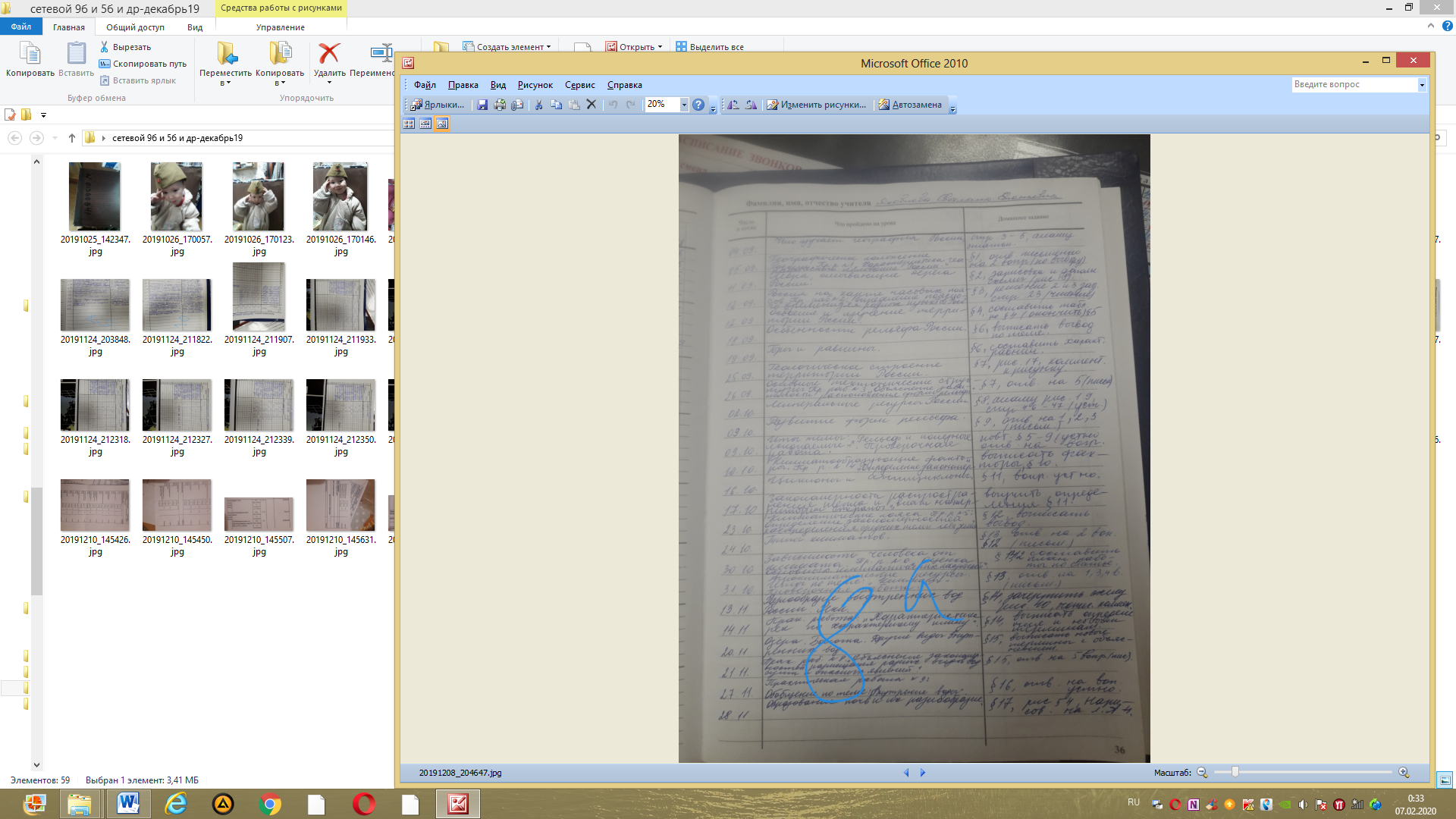 1.Учебник:   И.И. Баринова. География России. Природа. / И.И. Бариноа. – М.:     Дрофа, 2019.2.Географический атлас. 8 кл. – М.: Дрофа, 2019.3.В.И. Сиротин. Рабочая тетрадь по географии. 8 кл./ В.И. Сиротин. – М.: Дрофа, 2019.4.Атлас. География России. 8 – 9 класс – М.: Просвещение.2019.5.В.П. Дронов. География России. Природа. Население. Хозяйство. 8 кл./ В.П. Дронов, И.И.  Баринова, В.Я. Ром, А.А. Лобжанидзе. – М.: Дрофа, 2019;6.В.П. Дронов. Рабочая тетрадь/В.П. Дронов, И.И. Баринова, В.Я. Ром, А.А. Лобжанидзе. – М.: Дрофа, 2019;7.Н.Ю. Маерова. Уроки географии, 8-9 кл./ М.: Дрофа, 2016;8.О.П. Моисеева. Тематический тестовый контроль по географии России. 8 кл. / О.П. Моисеева, М.: Творческий центр, 2017;9.В.И. Сиротин. Тесты для итогового контроля. 8-9 кл./В.И.Сиротин. – М.: Дрофа, 2018.10.Мультимедийнаяе обучающая программа (электронный учебник): География 8 класс. География России. Природа.11.ИНТЕРНЕТ – ресурсы и собственные ЭОР (презентации по темам курса).ЧетвертьВсего часов (план/факт)Всего часов (план/факт)Практические работыКонтрольные работыПроверочные работы1 четверть66--2 четверть246-23 четверть3041. Природные комплексы России      (тестирование).-4 четверть841. Тестирование по теме «Человек и природа»-Всего6820               22№ урокаТема урокаКол-во чаЭлементы содержанияПланируемые результатыПланируемые результатыПрименение ИКТ и ЭОР, виды контроляДомашнее заданиеДомашнее заданиеДомашнее заданиеДата проведенияДата проведенияДата проведенияДата проведенияДата проведенияДата проведенияДата проведенияДата проведенияДата проведенияДата проведения№ урокаТема урокаКол-во чаЭлементы содержанияПредметныеМетапредметные и личностные (УУД)Применение ИКТ и ЭОР, виды контроляДомашнее заданиеДомашнее заданиеДомашнее заданиепланпланпланфактфактфактфактфактфактфактВведение  (1 час)Введение  (1 час)Введение  (1 час)Введение  (1 час)Введение  (1 час)Введение  (1 час)Введение  (1 час)Введение  (1 час)Введение  (1 час)Введение  (1 час)Введение  (1 час)Введение  (1 час)Введение  (1 час)1Что изучает географияРоссии1География как наука. Источники получения знаний о природе, населении. Методы получения, обработки, передачи и предоставления географической информацииЗнать особенности предмета и структуру учебника. Уметь находить  дополнительные источники информацииЭлектронный учебник. География. 8кл. Презентация. Фронтальный опрос, работа с Физической картой РоссииСтр. 3-5, чтение и анализ статьи.Стр. 3-5, чтение и анализ статьи.Стр. 3-5, чтение и анализ статьи.Наша Родина на карте мира (5 часов)Наша Родина на карте мира (5 часов)Наша Родина на карте мира (5 часов)Наша Родина на карте мира (5 часов)Наша Родина на карте мира (5 часов)Наша Родина на карте мира (5 часов)Наша Родина на карте мира (5 часов)Наша Родина на карте мира (5 часов)Наша Родина на карте мира (5 часов)Наша Родина на карте мира (5 часов)Наша Родина на карте мира (5 часов)Наша Родина на карте мира (5 часов)Наша Родина на карте мира (5 часов)2Географическое положение России Практическая работа № 1:Характеристика географического положения России. Сравнение ГП России с ГП других стран.1Географическое положение. Виды и уровни географического положения  Знать главные черты географического положения России и их влияние на природу и хозяйственную деятельность населения. Уметь работать с географической картой России. Знать границы России и пограничные государства.Понимать, какое место занимает  Россия среди стран мира. Уметь применять знания по истории образования Российского государства.Электронный учебник. География. 8кл.Интернет – ресурсы. Сайт  Википедия ru.wikipedia.org Устный опрос, работа с Физической картой России  Практическая работа № 1:Характеристика географического положения России. Сравнение ГП России с ГП других стран.§ 1, стр.6-13, вопросы 1,4 с. 13-письм.§ 1, стр.6-13, вопросы 1,4 с. 13-письм.§ 1, стр.6-13, вопросы 1,4 с. 13-письм.3Моря, омывающие Россию1Морские и сухопутные границы, недра, континентальный шельф, экономическая зона  Российской ФедерацииЗнать  моря  и океаны, омывающие территорию Россию. Изучить по картам моря, проливы, заливы. Уметь составлять характеристику моря.Уметь объяснять особенности природы морей, омывающих Россию. Понимать значение морей и морских границ для государства.Электронный учебник. География. 8кл.Интернет – ресурсы. Сайт  Википедия ru.wikipedia.orgПрезентация Фронтальный опрос, работа с Физической картой России.§ 2, стр.14-21, вопросы 3,4 с. 21-письм.§ 2, стр.14-21, вопросы 3,4 с. 21-письм.§ 2, стр.14-21, вопросы 3,4 с. 21-письм.4Россия на карте часовых поясов Практическая работа № 2. Задачи на расчет поясного времени.1Часовые пояса. Территория и акватория. Экономически эффективная территория.Знать  виды времени на территории России. Понимать  необходимость линии перемены дат.Уметь решать задачи  на поясное времяЭлектронный учебник. География. 8клПрезентация Практическая работа № 2. Задачи на расчет поясного времени.§ 3, стр.21-24, вопросы 5,6 с. 24-письм.§ 3, стр.21-24, вопросы 5,6 с. 24-письм.§ 3, стр.21-24, вопросы 5,6 с. 24-письм.5Как осваивали и изучали территорию России.1Формирование территории России. Географическое изучение территории  России.Знать понятия «делимитация», «демаркация», «миграция».Уметь применять знания по истории образования Российского государства.Электронный учебник. География. 8кл Устный опрос,индивидуальные письменные задания, работа с Физической картой России. Итоговое тестирование§ 4, стр.24-29, вопросы 2 с. 29-письм, выписать главные вехи жизни ЛОМОНОСОВА М.В.§ 4, стр.24-29, вопросы 2 с. 29-письм, выписать главные вехи жизни ЛОМОНОСОВА М.В.§ 4, стр.24-29, вопросы 2 с. 29-письм, выписать главные вехи жизни ЛОМОНОСОВА М.В.6Итоговый урок раздела «Наша Родина на карте мира»»1Географическое положение. Морские и сухопутные границы. Формирование территории России. Понятие исторической географии.Знать все понятия по теме «Наша Родина на карте мира»»Уметь применять все понятия по теме «Наша Родина на карте мира» в жизни и практической деятельности.Электронный учебник. География. 8кл§ 5, § 6, стр. 33, вопрос 7-письм. (ИЛИ-5 вопрос- письм.)§ 5, § 6, стр. 33, вопрос 7-письм. (ИЛИ-5 вопрос- письм.)§ 5, § 6, стр. 33, вопрос 7-письм. (ИЛИ-5 вопрос- письм.)Раздел 1.     Особенности природы и природные ресурсы России. (24часа)Раздел 1.     Особенности природы и природные ресурсы России. (24часа)Раздел 1.     Особенности природы и природные ресурсы России. (24часа)Раздел 1.     Особенности природы и природные ресурсы России. (24часа)Раздел 1.     Особенности природы и природные ресурсы России. (24часа)Раздел 1.     Особенности природы и природные ресурсы России. (24часа)Раздел 1.     Особенности природы и природные ресурсы России. (24часа)Раздел 1.     Особенности природы и природные ресурсы России. (24часа)Раздел 1.     Особенности природы и природные ресурсы России. (24часа)Раздел 1.     Особенности природы и природные ресурсы России. (24часа)Раздел 1.     Особенности природы и природные ресурсы России. (24часа)Раздел 1.     Особенности природы и природные ресурсы России. (24часа)Раздел 1.     Особенности природы и природные ресурсы России. (24часа)Раздел 1.     Особенности природы и природные ресурсы России. (24часа)Раздел 1.     Особенности природы и природные ресурсы России. (24часа)Раздел 1.     Особенности природы и природные ресурсы России. (24часа)Раздел 1.     Особенности природы и природные ресурсы России. (24часа)Раздел 1.     Особенности природы и природные ресурсы России. (24часа)Раздел 1.     Особенности природы и природные ресурсы России. (24часа)Раздел 1.     Особенности природы и природные ресурсы России. (24часа)Рельеф, геологическое строение и минеральные ресурсы  (5 часов)Рельеф, геологическое строение и минеральные ресурсы  (5 часов)Рельеф, геологическое строение и минеральные ресурсы  (5 часов)Рельеф, геологическое строение и минеральные ресурсы  (5 часов)Рельеф, геологическое строение и минеральные ресурсы  (5 часов)Рельеф, геологическое строение и минеральные ресурсы  (5 часов)Рельеф, геологическое строение и минеральные ресурсы  (5 часов)Рельеф, геологическое строение и минеральные ресурсы  (5 часов)Рельеф, геологическое строение и минеральные ресурсы  (5 часов)Рельеф, геологическое строение и минеральные ресурсы  (5 часов)Рельеф, геологическое строение и минеральные ресурсы  (5 часов)Рельеф, геологическое строение и минеральные ресурсы  (5 часов)Рельеф, геологическое строение и минеральные ресурсы  (5 часов)Рельеф, геологическое строение и минеральные ресурсы  (5 часов)Рельеф, геологическое строение и минеральные ресурсы  (5 часов)Рельеф, геологическое строение и минеральные ресурсы  (5 часов)Рельеф, геологическое строение и минеральные ресурсы  (5 часов)Рельеф, геологическое строение и минеральные ресурсы  (5 часов)Рельеф, геологическое строение и минеральные ресурсы  (5 часов)Рельеф, геологическое строение и минеральные ресурсы  (5 часов)7Особенности рельефа России1Распространение крупных форм  рельефа. Знать  основные тектонические структуры и закономерностираспространения крупных форм рельефа на территории страны. Понимать особенности строения земной коры на территории России и связанные с этим крупные формы рельефа. Электронный учебник. География. 8клПрезентация Устный опрос,индивидуальные  письменные задания, работа с Физической картой РоссииЭлектронный учебник. География. 8клПрезентация Устный опрос,индивидуальные  письменные задания, работа с Физической картой России§ 6, стр. 36-39, вопрос 3-письм. Выписать новые термины  столбик. § 6, стр. 36-39, вопрос 3-письм. Выписать новые термины  столбик. 8Геологическое строение территории России Практическая работа № 3Объяснение зависимости расположения крупных форм рельефа и месторождений полезных ископаемых от строения земной коры на примере отдельных территорий.1Особенности геологического строения. Устойчивые и подвижные участки земной коры. Основные этапы геологической истории, формирование земной коры на территории страны. Основные тектонические структурыЗнать главные черты рельефа России и закономерности размещения гор и равнин на карте России. Знать основные этапы геологической истории формирования земной коры на территории страны.Иметь представление о поведении устойчивых  и подвижных участков земной корыЭлектронный учебник. География. 8кл.Интернет – ресурсы. Сайт  Википедия ru.wikipedia.orgПрезентация Фронтальный опрос, работа с Физической картой России. Практическая работа № 3Объяснение зависимости расположения крупных форм рельефа и месторождений полезных ископаемых от строения земной коры на примере отдельных территорий.Электронный учебник. География. 8кл.Интернет – ресурсы. Сайт  Википедия ru.wikipedia.orgПрезентация Фронтальный опрос, работа с Физической картой России. Практическая работа № 3Объяснение зависимости расположения крупных форм рельефа и месторождений полезных ископаемых от строения земной коры на примере отдельных территорий.§ 7, 40-45, стр. 45, вопрос 1,5-письм. Выписать новые термины  столбик.§ 7, 40-45, стр. 45, вопрос 1,5-письм. Выписать новые термины  столбик.9Минеральные ресурсы России1Полезные ископаемые России. Их размещение и использование.Знать состав полезных ископаемых и особенности размещения рудных и нерудных ископаемыхПонимать особенности геологического строения крупных форм рельефа и полезных ископаемых РоссииЭлектронный учебник. География. 8кл.Интернет – ресурсы. Сайт  Википедия ru.wikipedia.org Фронтальный опрос. Работа с картой «Тектоника и минеральные ресурсы»Электронный учебник. География. 8кл.Интернет – ресурсы. Сайт  Википедия ru.wikipedia.org Фронтальный опрос. Работа с картой «Тектоника и минеральные ресурсы»§ 8, 45-50, стр. 50, вопрос 3,6-письм.Выписать названия месторождений из статьи параграфа.§ 8, 45-50, стр. 50, вопрос 3,6-письм.Выписать названия месторождений из статьи параграфа.10Развитие форм рельефа1Влияние внутренних и внешних процессов на формирование рельефа. Движение земной коры. Области современного горообразования, землетрясения и вулканизма. Стихийные природные явления на территории страны, связанные с литосферойЗнать влияние внутренних и внешних факторов на формирование рельефа страны. Знать области современного горообразования, землетрясений и вулканизма.Знать стихийные природные явления на территории страны, связанные с литосферойПонимать влияние внутренних и внешних процессов на формирование рельефа.Электронный учебник. География. 8кл.Интернет – ресурсы. Сайт  Википедия ru.wikipedia.orgПрезентация Устный опрос,индивидуальные  письменные задания, работа с Физической картой РоссииЭлектронный учебник. География. 8кл.Интернет – ресурсы. Сайт  Википедия ru.wikipedia.orgПрезентация Устный опрос,индивидуальные  письменные задания, работа с Физической картой России§ 9, 51-57, стр. 57, вопрос 5-письм. Выписать новые термины  столбик.§ 9, 51-57, стр. 57, вопрос 5-письм. Выписать новые термины  столбик.11Итоговый урок темы «Рельеф, геологическое строение, минеральные ресурсы»1Особенности геологического строения, крупных форм рельефа и полезных ископаемых вашей областиЗнать все понятия по теме «Рельеф, геологическое строение, минеральные ресурсы»Уметь применять все понятия по теме «Рельеф,  геологическое строение, минеральные ресурсы» в жизни и  практической деятельности.Электронный учебник. География. 8кл Устный опрос,индивидуальные  письменные задания. Работа с картами.Электронный учебник. География. 8кл Устный опрос,индивидуальные  письменные задания. Работа с картами.§ 9, 51-57, стр. 57, вопрос 2-письм§ 9, 51-57, стр. 57, вопрос 2-письмКлимат и климатические ресурсы  (6 часов)Климат и климатические ресурсы  (6 часов)Климат и климатические ресурсы  (6 часов)Климат и климатические ресурсы  (6 часов)Климат и климатические ресурсы  (6 часов)Климат и климатические ресурсы  (6 часов)Климат и климатические ресурсы  (6 часов)Климат и климатические ресурсы  (6 часов)Климат и климатические ресурсы  (6 часов)Климат и климатические ресурсы  (6 часов)Климат и климатические ресурсы  (6 часов)Климат и климатические ресурсы  (6 часов)Климат и климатические ресурсы  (6 часов)Климат и климатические ресурсы  (6 часов)Климат и климатические ресурсы  (6 часов)12От чего зависит климат нашей страны1Факторы формирования климата: географическая широта, подстилающая поверхность, циркуляция воздушных масс. Закономерности распределения тепла и влаги на территории страны (средние температуры января и июля, осадки, испарение, испаряемость, коэффициент увлажнения).Знать  основные факторы, влияющие на климат России. Знать, что такое атмосферные фронты, циклоны, антициклоны и как они влияют на погоду и климат РоссииПонимать влияние основных климатообразующих факторов: географическая широта, подстилающая поверхность, циркуляция воздушных масс. Понимать закономерности распространения тепла и влаги на территории страны (средние температура января и июля, осадки, испарение, испаряемость, коэффициент увлажнения)сезонность климата России и  чем она обусловлена.Электронный учебник. География. 8кл.Интернет – ресурсы. Сайт  Википедия ru.wikipedia.orgПрезентация Фронтальный и устный опрос,индивидуальные  письменные задания. Работа с «Климатической картой России»Электронный учебник. География. 8кл.Интернет – ресурсы. Сайт  Википедия ru.wikipedia.orgПрезентация Фронтальный и устный опрос,индивидуальные  письменные задания. Работа с «Климатической картой России»Электронный учебник. География. 8кл.Интернет – ресурсы. Сайт  Википедия ru.wikipedia.orgПрезентация Фронтальный и устный опрос,индивидуальные  письменные задания. Работа с «Климатической картой России»§ 10, стр. 58-64, вопросы 3,4,5-письм.Выписать новые термины с объяснением.§ 10, стр. 58-64, вопросы 3,4,5-письм.Выписать новые термины с объяснением.13От чего зависит климат нашей страны Практическая работа № 4 Определение по картам закономерностей распределения солнечной радиации, радиационного баланса.1Факторы формирования климата: географическая широта, подстилающая поверхность, циркуляция воздушных масс. Закономерности распределения тепла и влаги на территории страны (средние температуры января и июля, осадки, испарение, испаряемость, коэффициент увлажнения).Знать  основные факторы, влияющие на климат России. Знать, что такое атмосферные фронты, циклоны, антициклоны и как они влияют на погоду и климат РоссииПонимать влияние основных климатообразующих факторов: географическая широта, подстилающая поверхность, циркуляция воздушных масс. Понимать закономерности распространения тепла и влаги на территории страны (средние температура января и июля, осадки, испарение, испаряемость, коэффициент увлажнения)сезонность климата России и  чем она обусловлена.Электронный учебник. География. 8кл.Интернет – ресурсы. Сайт  Википедия ru.wikipedia.orgПрезентация Фронтальный и устный опрос,индивидуальные  письменные задания. Работа с «Климатической картой России» Практическая работа № 4 Определение по картам закономерностей распределения солнечной радиации, радиационного баланса.Электронный учебник. География. 8кл.Интернет – ресурсы. Сайт  Википедия ru.wikipedia.orgПрезентация Фронтальный и устный опрос,индивидуальные  письменные задания. Работа с «Климатической картой России» Практическая работа № 4 Определение по картам закономерностей распределения солнечной радиации, радиационного баланса.Электронный учебник. География. 8кл.Интернет – ресурсы. Сайт  Википедия ru.wikipedia.orgПрезентация Фронтальный и устный опрос,индивидуальные  письменные задания. Работа с «Климатической картой России» Практическая работа № 4 Определение по картам закономерностей распределения солнечной радиации, радиационного баланса.§ 10, стр. 58-64, вопросы 2,6-письм.§ 10, стр. 58-64, вопросы 2,6-письм.14Распределение тепла и влаги на территории России.1Сезонность климата. Чем она обусловленаЗнать и понимать закономерности распределения элементов климата на территории России.Понимать закономерности распространения тепла и влаги на территории страны (средние температура января и июля, осадки, испарение, испаряемость, коэффициент увлажнения)сезонность климата России и  чем она обусловлена.Электронный учебник. География. 8кл Фронтальный и устный опрос,индивидуальные  письменные задания.Электронный учебник. География. 8кл Фронтальный и устный опрос,индивидуальные  письменные задания.Электронный учебник. География. 8кл Фронтальный и устный опрос,индивидуальные  письменные задания.§ 11, стр. 64-69, вопросы 2-письм.выписать новые термины с объяснением.§ 11, стр. 64-69, вопросы 2-письм.выписать новые термины с объяснением.15Разнообразие климата России Практическая работа № 5Определение по картам закономерностей распределения средних температур января, июля, годового количества осадков.1Типы климатов России. Факторы их формирования, климатические поясаЗнать  основные типы климата России, закрепить умение работать с климатической картойПонимать факторы формирования климатических поясов в России.Электронный учебник. География. 8кл.Интернет – ресурсы. Сайт  Википедия ru.wikipedia.orgПрезентацияФронтальный и устный опрос,индивидуальные  письменные задания. Работа с «Климатической картой России» Практическая работа № 5Определение по картам закономерностей распределения средних температур января, июля, годового количества осадковЭлектронный учебник. География. 8кл.Интернет – ресурсы. Сайт  Википедия ru.wikipedia.orgПрезентацияФронтальный и устный опрос,индивидуальные  письменные задания. Работа с «Климатической картой России» Практическая работа № 5Определение по картам закономерностей распределения средних температур января, июля, годового количества осадковЭлектронный учебник. География. 8кл.Интернет – ресурсы. Сайт  Википедия ru.wikipedia.orgПрезентацияФронтальный и устный опрос,индивидуальные  письменные задания. Работа с «Климатической картой России» Практическая работа № 5Определение по картам закономерностей распределения средних температур января, июля, годового количества осадков§ 12, стр. 69-73, вопросы 3-письм., стр 73Выписать новые термины с объяснением. Выписать основные вехи биографии Воейкова А.И.-стр. 72§ 12, стр. 69-73, вопросы 3-письм., стр 73Выписать новые термины с объяснением. Выписать основные вехи биографии Воейкова А.И.-стр. 7216Разнообразие климата России Проверочная работа: «Климат».1Типы климатов России. Факторы их формирования, климатические поясаЗнать  основные типы климата России, закрепить умение работать с климатической картойПонимать факторы формирования климатических поясов в России.Электронный учебник. География. 8кл.Интернет – ресурсы. Сайт  Википедия ru.wikipedia.orgПрезентация Фронтальный и устный опрос,индивидуальные  письменные задания. Работа с «Климатической картой России» Проверочная работа: «Климат».Электронный учебник. География. 8кл.Интернет – ресурсы. Сайт  Википедия ru.wikipedia.orgПрезентация Фронтальный и устный опрос,индивидуальные  письменные задания. Работа с «Климатической картой России» Проверочная работа: «Климат».Электронный учебник. География. 8кл.Интернет – ресурсы. Сайт  Википедия ru.wikipedia.orgПрезентация Фронтальный и устный опрос,индивидуальные  письменные задания. Работа с «Климатической картой России» Проверочная работа: «Климат».§ 13, стр. 73-76, вопросы 3-письм.Выписать новые термины с объяснением..§ 13, стр. 73-76, вопросы 3-письм.Выписать новые термины с объяснением..17Зависимость человека от климата. Агроклиматические ресурсы. Практическая работа № 6 Оценка основных климатических показателей одного из регионов страны для характеристики условий жизни и хозяйственной деятельности населения.1Степень благоприятности природных условий Климат и человек. Влияние климатов на быт, жилище, одежду, способы передвижения, здоровье человека. Неблагоприятные климатические явления.Знать  о влиянии климата на жизнь и хозяйственную деятельность человека. Знать , что такое агроклиматические ресурсы.Понимать степень благоприятности природных условий, как влияет климат на быт, жилище, одежду, на способы передвижения, и на   здоровье человека. Уметь себя вести при неблагоприятных климатических явлениях.Электронный учебник. География. 8кл.Интернет – ресурсы. Сайт  Википедия ru.wikipedia.org Фронтальный и устный опрос. Практическая работа № 6 Оценка основных климатических показателей одного из регионов страны для характеристики условий жизни и хозяйственной деятельности населения.Электронный учебник. География. 8кл.Интернет – ресурсы. Сайт  Википедия ru.wikipedia.org Фронтальный и устный опрос. Практическая работа № 6 Оценка основных климатических показателей одного из регионов страны для характеристики условий жизни и хозяйственной деятельности населения.Электронный учебник. География. 8кл.Интернет – ресурсы. Сайт  Википедия ru.wikipedia.org Фронтальный и устный опрос. Практическая работа № 6 Оценка основных климатических показателей одного из регионов страны для характеристики условий жизни и хозяйственной деятельности населения.Стр. 77, вопросы 2,3,4,7-письм Стр. 77, вопросы 2,3,4,7-письм Внутренние воды и водные ресурсы(5 часов)Внутренние воды и водные ресурсы(5 часов)Внутренние воды и водные ресурсы(5 часов)Внутренние воды и водные ресурсы(5 часов)Внутренние воды и водные ресурсы(5 часов)Внутренние воды и водные ресурсы(5 часов)Внутренние воды и водные ресурсы(5 часов)Внутренние воды и водные ресурсы(5 часов)Внутренние воды и водные ресурсы(5 часов)Внутренние воды и водные ресурсы(5 часов)Внутренние воды и водные ресурсы(5 часов)Внутренние воды и водные ресурсы(5 часов)Внутренние воды и водные ресурсы(5 часов)Внутренние воды и водные ресурсы(5 часов)Внутренние воды и водные ресурсы(5 часов)Внутренние воды и водные ресурсы(5 часов)Внутренние воды и водные ресурсы(5 часов)Внутренние воды и водные ресурсы(5 часов)Внутренние воды и водные ресурсы(5 часов)Внутренние воды и водные ресурсы(5 часов)18Разнообразие  внутренних вод. Реки.1Внутренние воды. Главные реки России.Знать понятие внутренних вод и  особенности рек России. Расширить и углубить знания о реках. Знать виды вод суши на территории страны. Владеть понятиями: питание, режим, расход, годовой сток рек, ледовый режим.Понимать особая роль воды в природе и хозяйстве. Уметь находить на карте главные речные системы, водоразделы, бассейны. Понимать распределение рек по бассейнам океанов и роль рек в освоении территории и развитии экономики России.Электронный учебник. География. 8кл.Интернет – ресурсы. Сайт  Википедия ru.wikipedia.orgПрезентация Фронтальный и устный опрос, работа с Физической картой России.Электронный учебник. География. 8кл.Интернет – ресурсы. Сайт  Википедия ru.wikipedia.orgПрезентация Фронтальный и устный опрос, работа с Физической картой России.Электронный учебник. География. 8кл.Интернет – ресурсы. Сайт  Википедия ru.wikipedia.orgПрезентация Фронтальный и устный опрос, работа с Физической картой России.§ 14, стр. 78-85, вопросы 1-письм.Выписать новые термины с объяснением§ 14, стр. 78-85, вопросы 1-письм.Выписать новые термины с объяснением19Разнообразие  внутренних вод. Реки. Практическая работа №7 «Определение падения и уклона реки»1Внутренние воды. Главные реки России.Знать понятие внутренних вод и  особенности рек России. Расширить и углубить знания о реках.Знать виды вод суши на территории страны. Владеть понятиями:питание , режим, расход, годовой сток рек, ледовый режим.Понимать особая роль воды в природе и хозяйстве. Уметь находить на карте главные речные системы, водоразделы, бассейны. Понимать распределение рек по бассейнам океанов и роль рек в освоении территории и развитии экономики России.Электронный учебник. География. 8кл.Интернет – ресурсы. Сайт  Википедия ru.wikipedia.orgПрезентация Фронтальный и устный опрос, работа с Физической картой России.Практическая работа №7 «Определение падения и уклона реки»Электронный учебник. География. 8кл.Интернет – ресурсы. Сайт  Википедия ru.wikipedia.orgПрезентация Фронтальный и устный опрос, работа с Физической картой России.Практическая работа №7 «Определение падения и уклона реки»Электронный учебник. География. 8кл.Интернет – ресурсы. Сайт  Википедия ru.wikipedia.orgПрезентация Фронтальный и устный опрос, работа с Физической картой России.Практическая работа №7 «Определение падения и уклона реки»§ 14, стр. 78-85, вопросы 6-письм.Выписать новые термины с объяснением§ 14, стр. 78-85, вопросы 6-письм.Выписать новые термины с объяснением20Озера, подземные воды, болота, многолетняя мерзлота и ледники Практическая работа № 8: Объяснение закономерностей размещения разных видов вод суши и связанных с ними опасных природных явлений, их зависимости от рельефа и климата.1Особая роль воды впри роде и хозяйстве. Виды вод суши на территории страны. Главные речные системы, водоразделы, бассейны. Распределение рек по бассейнам океанов. Питание, режим, расход, годовой сток рек, ледовый режим. Роль рек в освоении территории и развитии экономики  России. Важнейшие озера, их происхождение. Болота. Подземные воды. Ледники. Многолетняя мерзлотаИметь представление о размещении, особенностях, происхождении и значении озёр, подземных вод, многолетней мерзлоты, ледников РоссииУметь находить важнейшие озера и  болота на карте.Электронный учебник. География. 8кл.Интернет – ресурсы. Сайт  Википедия ru.wikipedia.org Презентация Практическая работа № 8: Объяснение закономерностей размещения разных видов вод суши и связанных с ними опасных природных явлений, их зависимости от рельефа и климата.Электронный учебник. География. 8кл.Интернет – ресурсы. Сайт  Википедия ru.wikipedia.org Презентация Практическая работа № 8: Объяснение закономерностей размещения разных видов вод суши и связанных с ними опасных природных явлений, их зависимости от рельефа и климата.Электронный учебник. География. 8кл.Интернет – ресурсы. Сайт  Википедия ru.wikipedia.org Презентация Практическая работа № 8: Объяснение закономерностей размещения разных видов вод суши и связанных с ними опасных природных явлений, их зависимости от рельефа и климата.§ 15, стр. 85-90, вопросы 3, 5-письм., стр.-90Выписать новые термины с объяснением§ 15, стр. 85-90, вопросы 3, 5-письм., стр.-90Выписать новые термины с объяснением21Водные ресурсы. Роль воды в жизни человека.1Водные ресурсы, возможность их размещения на территории страныЗнать значение воды в жизни человека, оценить водные ресурсы РоссииПонимать значение водных  ресурсов, и возможности их размещения на территории страны.Электронный учебник. География. 8кл Устный опрос,индивидуальные  письменные задания.Электронный учебник. География. 8кл Устный опрос,индивидуальные  письменные задания.Электронный учебник. География. 8кл Устный опрос,индивидуальные  письменные задания.§ 16, стр. 90-93, вопросы 3,4-письм. стр. 93§ 16, стр. 90-93, вопросы 3,4-письм. стр. 9322Итоговый урок темы «Внутренние воды России» Практическая работа № 9: «Характеристика  реки по плану»1Практическая работа по карте.Знать все понятия по теме «Внутренние воды России»Уметь применять все понятия по теме «Внутренние воды России» в жизни и  практической деятельности.Электронный учебник. География. 8кл Практическая работа № 9: «Характеристика  реки по плану»Электронный учебник. География. 8кл Практическая работа № 9: «Характеристика  реки по плану»Электронный учебник. География. 8кл Практическая работа № 9: «Характеристика  реки по плану»§ 16, стр. 90-93, вопросы 1-3-письм., стр.93(итоговые вопросы)§ 16, стр. 90-93, вопросы 1-3-письм., стр.93(итоговые вопросы)Почвы и почвенные ресурсы. (4 часа)Почвы и почвенные ресурсы. (4 часа)Почвы и почвенные ресурсы. (4 часа)Почвы и почвенные ресурсы. (4 часа)Почвы и почвенные ресурсы. (4 часа)Почвы и почвенные ресурсы. (4 часа)Почвы и почвенные ресурсы. (4 часа)Почвы и почвенные ресурсы. (4 часа)Почвы и почвенные ресурсы. (4 часа)Почвы и почвенные ресурсы. (4 часа)Почвы и почвенные ресурсы. (4 часа)Почвы и почвенные ресурсы. (4 часа)Почвы и почвенные ресурсы. (4 часа)Почвы и почвенные ресурсы. (4 часа)Почвы и почвенные ресурсы. (4 часа)Почвы и почвенные ресурсы. (4 часа)Почвы и почвенные ресурсы. (4 часа)Почвы и почвенные ресурсы. (4 часа)Почвы и почвенные ресурсы. (4 часа)Почвы и почвенные ресурсы. (4 часа)23Образование почв и их разнообразие1Почвы и почвенные ресурсы. Почвы – основной компонент природы. В.В. Докучаев – основоположник почвоведенияИметь основные знания о почвах, знать о  вкладе В.В. Докучаева в создании почвоведенияПонимать, что почвы – основной компонент природы.Электронный учебник. География. 8кл Устный опрос.Работа с Почвенной картой РоссииЭлектронный учебник. География. 8кл Устный опрос.Работа с Почвенной картой РоссииЭлектронный учебник. География. 8кл Устный опрос.Работа с Почвенной картой России§ 17, стр. 94-98, вопросы 2,4-письм., стр. 98. Выписать новые термины с объяснением§ 17, стр. 94-98, вопросы 2,4-письм., стр. 98. Выписать новые термины с объяснением24Образование почв и их разнообразие Практическая работа №10: «Общая характеристика почв по картам»1Почвы и почвенные ресурсы. Почвы – основной компонент природы. В.В. Докучаев – основоположник почвоведенияИметь основные знания о почвах, знать о  вкладе В.В. Докучаева в создании почвоведенияПонимать, что почвы – основной компонент природы.Электронный учебник. География. 8кл Устный опрос.Работа с Почвенной картой России Практическая работа №10: «Общая характеристика почв по картам»Электронный учебник. География. 8кл Устный опрос.Работа с Почвенной картой России Практическая работа №10: «Общая характеристика почв по картам»Электронный учебник. География. 8кл Устный опрос.Работа с Почвенной картой России Практическая работа №10: «Общая характеристика почв по картам»§ 17, стр. 94-98, зарисовать монолит 2-х типов почв на выбор-стр.98.§ 17, стр. 94-98, зарисовать монолит 2-х типов почв на выбор-стр.98.25Закономерности распространения почв. Практическая работа №11: Выявление условий почвообразования основных типов почв (количество тепла и влаги, рельеф, характер растительности) и оценка их плодородия. Знакомство с образцами почв своей местности. (1 часть)1Размещение основных типов почвЗнать о закономерностях распространения почв на территории России.Понимать закономерность размещения основных типов почв. Уметь на практике применять меры по сохранению плодородия почв.Электронный учебник. География. 8кл.Интернет – ресурсы. Сайт  Википедия ru.wikipedia.org1.Устный опрос,индивидуальные  письменные задания. Работа с Почвенной картой России Практическая работа №11: Выявление условий почвообразования основных типов почв (количество тепла и влаги, рельеф, характер растительности) и оценка их плодородия. Знакомство с образцами почв своей местности. (1 часть)Электронный учебник. География. 8кл.Интернет – ресурсы. Сайт  Википедия ru.wikipedia.org1.Устный опрос,индивидуальные  письменные задания. Работа с Почвенной картой России Практическая работа №11: Выявление условий почвообразования основных типов почв (количество тепла и влаги, рельеф, характер растительности) и оценка их плодородия. Знакомство с образцами почв своей местности. (1 часть)Электронный учебник. География. 8кл.Интернет – ресурсы. Сайт  Википедия ru.wikipedia.org1.Устный опрос,индивидуальные  письменные задания. Работа с Почвенной картой России Практическая работа №11: Выявление условий почвообразования основных типов почв (количество тепла и влаги, рельеф, характер растительности) и оценка их плодородия. Знакомство с образцами почв своей местности. (1 часть)§ 18, стр. 99-101, вопросы 3-письм., стр. 101. Выписать новые термины с объяснением§ 18, стр. 99-101, вопросы 3-письм., стр. 101. Выписать новые термины с объяснением26Почвенные ресурсы. Практическая работа №11: Выявление условий почвообразования основных типов почв (количество тепла и влаги, рельеф, характер растительности) и оценка их плодородия. Знакомство с образцами почв своей местности.(2 часть)1Почвенные ресурсы, меры по сохранению почв. Меры по сохранению плодородия почвЗнать об основных закономерностях использования почв человеком, и  о причинах разрушения почв. Знать понятия: почва и почвенные ресурсы.Уметь на практике применять меры по сохранению плодородия почв.Электронный учебник. География. 8кл Устный опрос,индивидуальные  письменные задания. Работа с Почвенной картой России Практическая работа №11: Выявление условий почвообразования основных типов почв (количество тепла и влаги, рельеф, характер растительности) и оценка их плодородия. Знакомство с образцами почв своей местности.(2 часть)Электронный учебник. География. 8кл Устный опрос,индивидуальные  письменные задания. Работа с Почвенной картой России Практическая работа №11: Выявление условий почвообразования основных типов почв (количество тепла и влаги, рельеф, характер растительности) и оценка их плодородия. Знакомство с образцами почв своей местности.(2 часть)Электронный учебник. География. 8кл Устный опрос,индивидуальные  письменные задания. Работа с Почвенной картой России Практическая работа №11: Выявление условий почвообразования основных типов почв (количество тепла и влаги, рельеф, характер растительности) и оценка их плодородия. Знакомство с образцами почв своей местности.(2 часть)§ 19, стр. 101-105, итоговые вопросы 3,4-письм., стр. 105. Выписать основные вехи биографии Докучаева В.В.§ 19, стр. 101-105, итоговые вопросы 3,4-письм., стр. 105. Выписать основные вехи биографии Докучаева В.В.Растительный и животный мир. Биологические ресурсы.(4 часа)Растительный и животный мир. Биологические ресурсы.(4 часа)Растительный и животный мир. Биологические ресурсы.(4 часа)Растительный и животный мир. Биологические ресурсы.(4 часа)Растительный и животный мир. Биологические ресурсы.(4 часа)Растительный и животный мир. Биологические ресурсы.(4 часа)Растительный и животный мир. Биологические ресурсы.(4 часа)Растительный и животный мир. Биологические ресурсы.(4 часа)Растительный и животный мир. Биологические ресурсы.(4 часа)Растительный и животный мир. Биологические ресурсы.(4 часа)Растительный и животный мир. Биологические ресурсы.(4 часа)Растительный и животный мир. Биологические ресурсы.(4 часа)Растительный и животный мир. Биологические ресурсы.(4 часа)Растительный и животный мир. Биологические ресурсы.(4 часа)27Растительный и животный мир России.1Зависимость животного и растительного мира от состояния природы.Расширить знания о растительном и животном мире России, иметь представление о распространении растений и животных   и способах  приспособлении их к среде обитанияПонимать зависимость растительного и  животного мира всех природных зон  от состояния природы.Электронный учебник. География. 8кл.Интернет – ресурсы. Сайт  Википедия ru.wikipedia.org Фронтальный и устный опрос,индивидуальные   письменные задания.Электронный учебник. География. 8кл.Интернет – ресурсы. Сайт  Википедия ru.wikipedia.org Фронтальный и устный опрос,индивидуальные   письменные задания.Электронный учебник. География. 8кл.Интернет – ресурсы. Сайт  Википедия ru.wikipedia.org Фронтальный и устный опрос,индивидуальные   письменные задания.§ 20, стр. 106-112, вопросы 1,2-письм., стр. 112- Выписать новые термины с объяснением§ 20, стр. 106-112, вопросы 1,2-письм., стр. 112- Выписать новые термины с объяснением28Растительный и животный мир России. Практическая работа №12: Составление прогноза изменений растительного и животного мира при заданных условиях изменения других компонентов природного комплекса.1Зависимость животного и растительного мира от состояния природы.Расширить знания о растительном и животном мире России, иметь представление о распространении растений и животных   и0 способах  приспособлении их к среде обитанияПонимать зависимость растительного и  животного мира всех природных зон  от состояния природы.Электронный учебник. География. 8кл.Интернет – ресурсы. Сайт  Википедия ru.wikipedia.org Фронтальный и устный опрос,индивидуальные   письменные задания. Практическая работа №12: Составление прогноза изменений растительного и животного мира при заданных условиях изменения других компонентов природного комплекса.Электронный учебник. География. 8кл.Интернет – ресурсы. Сайт  Википедия ru.wikipedia.org Фронтальный и устный опрос,индивидуальные   письменные задания. Практическая работа №12: Составление прогноза изменений растительного и животного мира при заданных условиях изменения других компонентов природного комплекса.Электронный учебник. География. 8кл.Интернет – ресурсы. Сайт  Википедия ru.wikipedia.org Фронтальный и устный опрос,индивидуальные   письменные задания. Практическая работа №12: Составление прогноза изменений растительного и животного мира при заданных условиях изменения других компонентов природного комплекса.§ 20, стр. 106-112, вопросы 3,4-письм., стр. 112.§ 20, стр. 106-112, вопросы 3,4-письм., стр. 112.29Биологические ресурсы. Особо охраняемые природные территории (ООПТ)1Особо охраняемые природные территории: заповедники, заказники национальные и природные парки, памятники природыЗнать  о заповедниках, заказниках, национальных парках РоссииПонимать значение заповедников, заказников, национальных парков России для сохранения растительного и животного мира страныЭлектронный учебник. География. 8кл Фильм «Таёжный край»Устный опрос,индивидуальные  письменные задания.Электронный учебник. География. 8кл Фильм «Таёжный край»Устный опрос,индивидуальные  письменные задания.Электронный учебник. География. 8кл Фильм «Таёжный край»Устный опрос,индивидуальные  письменные задания.§ 21, стр. 112-116, вопросы 2-письм., стр. 116. Выписать новые термины с объяснением§ 21, стр. 112-116, вопросы 2-письм., стр. 116. Выписать новые термины с объяснением30Природно-ресурсный потенциал России.1Классификация  природных ресурсов России.Знать классификацию  природных ресурсов России.Понимать значение природных ресурсов для развития регионов РоссииЭлектронный учебник. География. 8кл.Интернет – ресурсы. Сайт  Википедия ru.wikipedia.org Устный опрос,индивидуальные  письменные задания.Электронный учебник. География. 8кл.Интернет – ресурсы. Сайт  Википедия ru.wikipedia.org Устный опрос,индивидуальные  письменные задания.Электронный учебник. География. 8кл.Интернет – ресурсы. Сайт  Википедия ru.wikipedia.org Устный опрос,индивидуальные  письменные задания.§ 22, стр. 116-121, итоговые вопросы 1-4-письм., стр. 121.§ 22, стр. 116-121, итоговые вопросы 1-4-письм., стр. 121.Раздел 2. Природные комплексы России (38 часов )Раздел 2. Природные комплексы России (38 часов )Раздел 2. Природные комплексы России (38 часов )Раздел 2. Природные комплексы России (38 часов )Раздел 2. Природные комплексы России (38 часов )Раздел 2. Природные комплексы России (38 часов )Раздел 2. Природные комплексы России (38 часов )Раздел 2. Природные комплексы России (38 часов )Раздел 2. Природные комплексы России (38 часов )Раздел 2. Природные комплексы России (38 часов )Раздел 2. Природные комплексы России (38 часов )Раздел 2. Природные комплексы России (38 часов )Раздел 2. Природные комплексы России (38 часов )Раздел 2. Природные комплексы России (38 часов )Раздел 2. Природные комплексы России (38 часов )Раздел 2. Природные комплексы России (38 часов )Раздел 2. Природные комплексы России (38 часов )Раздел 2. Природные комплексы России (38 часов )Раздел 2. Природные комплексы России (38 часов )Раздел 2. Природные комплексы России (38 часов )Природное районирование (10 часов)Природное районирование (10 часов)Природное районирование (10 часов)Природное районирование (10 часов)Природное районирование (10 часов)Природное районирование (10 часов)Природное районирование (10 часов)Природное районирование (10 часов)Природное районирование (10 часов)Природное районирование (10 часов)Природное районирование (10 часов)Природное районирование (10 часов)Природное районирование (10 часов)Природное районирование (10 часов)Природное районирование (10 часов)Природное районирование (10 часов)Природное районирование (10 часов)Природное районирование (10 часов)Природное районирование (10 часов)Природное районирование (10 часов)31Разнообразие природных комплексов России.1Природные территориальные комплексы. Локальные, региональные и глобальные уровни ПТК. Физико-географическое районирование России. Природные и антропогенные ПТКЗнать понятие «природные территориальные комплексы». Знать  о физико-географическом районировании. Знать природные и антропогенные ПТК. России.Уметь выделять локальные, региональные и глобальные уровни ПТК. Уметь выделять  природные и антропогенные ПТКЭлектронный учебник. География. 8кл.Интернет – ресурсы. Сайт  Википедияru.wikipedia.org Фронтальный и устный опрос.Электронный учебник. География. 8кл.Интернет – ресурсы. Сайт  Википедияru.wikipedia.org Фронтальный и устный опрос.Электронный учебник. География. 8кл.Интернет – ресурсы. Сайт  Википедияru.wikipedia.org Фронтальный и устный опрос.§ 23, стр. 124-126, вопросы 4,5-письм., стр. 126. Выписать новые термины и понятия с объяснением§ 23, стр. 124-126, вопросы 4,5-письм., стр. 126. Выписать новые термины и понятия с объяснением32Моря как крупные природные комплексы.1Моря России. их основные заливы, проливы, полуострова, острова.  Состав природного комплекса моря.Знать моря России. их основные заливы, проливы, полуострова, острова.Понимать специфику природного комплекса моря на примере Белого моря.Электронный учебник. География. 8кл.Интернет – ресурсы. Сайт  Википедия ru.wikipedia.org Фронтальный и устный опрос,индивидуальные   письменные задания. Работа с физической  картой России.Электронный учебник. География. 8кл.Интернет – ресурсы. Сайт  Википедия ru.wikipedia.org Фронтальный и устный опрос,индивидуальные   письменные задания. Работа с физической  картой России.Электронный учебник. География. 8кл.Интернет – ресурсы. Сайт  Википедия ru.wikipedia.org Фронтальный и устный опрос,индивидуальные   письменные задания. Работа с физической  картой России.§ 24, стр. 127-129, вопросы 3,4-письм., стр. 129. § 24, стр. 127-129, вопросы 3,4-письм., стр. 129. 33Природные зоны России. Практическая работа №13: «Сравнительная характеристика двух природных зон  (по выбору) тайги и степей», др.1Природная зона как природный комплекс: взаимосвязь и взаимообусловленность ее компонентов. Роль В.В. Докучаева и Л.С. Берга в создании учения о природных зонах. Что такое природно- хозяйственная зона.Знать о природных зонах России, углубить знания о взаимосвязях в природных комплексах северо-запада  России.Представлять природную  зону как природный комплекс. Понимать  взаимосвязь и взаимообусловленность ее компонентов.Электронный учебник. География. 8кл.Интернет – ресурсы. Сайт  Википедия ru.wikipedia.orgФильм «Заполярье» Фронтальный и устный опрос,индивидуальные   письменные задания. Работа с картой природных зон России. Практическая работа №13: «Сравнительная характеристика двух природных зон  (по выбору) тайги и степей», др.Электронный учебник. География. 8кл.Интернет – ресурсы. Сайт  Википедия ru.wikipedia.orgФильм «Заполярье» Фронтальный и устный опрос,индивидуальные   письменные задания. Работа с картой природных зон России. Практическая работа №13: «Сравнительная характеристика двух природных зон  (по выбору) тайги и степей», др.Электронный учебник. География. 8кл.Интернет – ресурсы. Сайт  Википедия ru.wikipedia.orgФильм «Заполярье» Фронтальный и устный опрос,индивидуальные   письменные задания. Работа с картой природных зон России. Практическая работа №13: «Сравнительная характеристика двух природных зон  (по выбору) тайги и степей», др.§ 25, стр. 129-135, вопросы 5,6-письм., стр. 135. Выписать новые термины с объяснением.§ 25, стр. 129-135, вопросы 5,6-письм., стр. 135. Выписать новые термины с объяснением.34Природные зоны России. 1Природная зона как природный комплекс: взаимосвязь и взаимообусловленность ее компонентов. Роль В.В. Докучаева и Л.С. Берга в создании учения о природных зонах. Что такое природно- хозяйственная зона.Знать о природных зонах России, углубить знания о взаимосвязях в природных комплексах северо-запада  России.Представлять природную  зону как природный комплекс. Понимать  взаимосвязь и взаимообусловленность ее компонентов.Электронный учебник. География. 8кл.Интернет – ресурсы. Сайт  Википедия ru.wikipedia.orgФильм «Заполярье» Фронтальный и устный опрос,индивидуальные   письменные задания. Работа с картой природных зон России.Электронный учебник. География. 8кл.Интернет – ресурсы. Сайт  Википедия ru.wikipedia.orgФильм «Заполярье» Фронтальный и устный опрос,индивидуальные   письменные задания. Работа с картой природных зон России.Электронный учебник. География. 8кл.Интернет – ресурсы. Сайт  Википедия ru.wikipedia.orgФильм «Заполярье» Фронтальный и устный опрос,индивидуальные   письменные задания. Работа с картой природных зон России.§ 25, стр. 129-135, вопросы 1,»-письм., стр. 135. Выписать новые термины с объяснением§ 25, стр. 129-135, вопросы 1,»-письм., стр. 135. Выписать новые термины с объяснением35Разнообразие лесов России.1Характеристика таёжных  лесов. Характеристика смешанных и широко лиственных лесов. Природные ресурсы леса, их использование, экологические проблемы.Знать про природные ресурсы таёжной  зоны, об их использовании и  экологических проблемах. Знать про природные ресурсы зоны смешанных и широко лиственных лесов об их использовании и  экологических проблемах.Понимать зависимость животного и растительного мира тайги от состояния природы.Понимать зависимость животного и растительного мира зоны смешанных и широко лиственных лесов от состояния природы.Электронный учебник. География. 8кл.Интернет – ресурсы. Сайт  Википедия ru.wikipedia.orgФильм «Таёжный край» Устный опрос,индивидуальные  письменные задания. Работа с картой  природных зон РоссииЭлектронный учебник. География. 8кл.Интернет – ресурсы. Сайт  Википедия ru.wikipedia.orgФильм «Таёжный край» Устный опрос,индивидуальные  письменные задания. Работа с картой  природных зон РоссииЭлектронный учебник. География. 8кл.Интернет – ресурсы. Сайт  Википедия ru.wikipedia.orgФильм «Таёжный край» Устный опрос,индивидуальные  письменные задания. Работа с картой  природных зон России§ 26, стр. 136-139, вопросы 1,2-письм., стр. 139. Выписать новые термины с объяснением§ 26, стр. 136-139, вопросы 1,2-письм., стр. 139. Выписать новые термины с объяснением36Разнообразие лесов России.1Характеристика таёжных  лесов. Характеристика смешанных и широко лиственных лесов. Природные ресурсы леса, их использование, экологические проблемы.Знать про природные ресурсы таёжной  зоны, об их использовании и  экологических проблемах. Знать про природные ресурсы зоны смешанных и широколиственных лесов об их использовании и  экологических проблемах.Понимать зависимость животного и растительного мира тайги от состояния природы.Понимать зависимость животного и растительного мира зоны смешанных и широко лиственных лесов от состояния природы.Электронный учебник. География. 8кл.Интернет – ресурсы. Сайт  Википедия ru.wikipedia.orgФильм «Таёжный край» Устный опрос,индивидуальные  письменные задания. Работа с картой  природных зон РоссииЭлектронный учебник. География. 8кл.Интернет – ресурсы. Сайт  Википедия ru.wikipedia.orgФильм «Таёжный край» Устный опрос,индивидуальные  письменные задания. Работа с картой  природных зон РоссииЭлектронный учебник. География. 8кл.Интернет – ресурсы. Сайт  Википедия ru.wikipedia.orgФильм «Таёжный край» Устный опрос,индивидуальные  письменные задания. Работа с картой  природных зон России§ 26, стр. 136-139, вопросы 1,2-письм., стр. 139-выписать характеристику лесостепной зоны. § 26, стр. 136-139, вопросы 1,2-письм., стр. 139-выписать характеристику лесостепной зоны. 37Безлесные зоны на юге России.1Характеристика лесостепей и степей. Природные ресурсы зон, их использование, экологические проблемы. Характеристики полупустынь, пустынь и субтропиков. Природные ресурсы зон, их использование, экологические проблемы.Знать про природные ресурсы зоны лесостепей и степей об их использовании и  экологических проблемах. Знать про природные ресурсы зоны полупустынь, пустынь и субтропиков, об их использовании и  экологических проблемах.Понимать зависимость животного и растительного мира зоны лесостепей и степей от состояния природы. Понимать зависимость животного и растительного мира зоны полупустынь, пустынь и субтропиков от состояния природы.Электронный учебник. География. 8кл.Интернет – ресурсы. Сайт  Википедия ru.wikipedia.orgФильм «Кавказ» Устный опрос,индивидуальные  письменные задания. Работа с картой  природных зон России.Электронный учебник. География. 8кл.Интернет – ресурсы. Сайт  Википедия ru.wikipedia.orgФильм «Кавказ» Устный опрос,индивидуальные  письменные задания. Работа с картой  природных зон России.Электронный учебник. География. 8кл.Интернет – ресурсы. Сайт  Википедия ru.wikipedia.orgФильм «Кавказ» Устный опрос,индивидуальные  письменные задания. Работа с картой  природных зон России. § 27, стр. 140-144, вопросы 1,2-письм., стр. 144. Выписать новые термины с объяснением и краткую биографию Берга Л.С. § 27, стр. 140-144, вопросы 1,2-письм., стр. 144. Выписать новые термины с объяснением и краткую биографию Берга Л.С.38Безлесные зоны на юге России. Практическая работа №14: Объяснение принципов выделения крупных природных регионов на территории страны.1Характеристика лесостепей и степей. Природные ресурсы зон, их использование, экологические проблемы. Характеристики полупустынь, пустынь и субтропиков. Природные ресурсы зон, их использование, экологические проблемы.Знать про природные ресурсы зоны лесостепей и степей об их использовании и  экологических проблемах. Знать про природные ресурсы зоны полупустынь, пустынь и субтропиков, об их использовании и  экологических проблемах.Понимать зависимость животного и растительного мира зоны лесостепей и степей от состояния природы. Понимать зависимость животного и растительного мира зоны полупустынь, пустынь и субтропиков от состояния природы.Электронный учебник. География. 8кл.Интернет – ресурсы. Сайт  Википедия ru.wikipedia.orgФильм «Кавказ» Устный опрос,индивидуальные  письменные задания. Работа с картой  природных зон России. Практическая работа №14: Объяснение принципов выделения крупных природных регионов на территории страны.Электронный учебник. География. 8кл.Интернет – ресурсы. Сайт  Википедия ru.wikipedia.orgФильм «Кавказ» Устный опрос,индивидуальные  письменные задания. Работа с картой  природных зон России. Практическая работа №14: Объяснение принципов выделения крупных природных регионов на территории страны.Электронный учебник. География. 8кл.Интернет – ресурсы. Сайт  Википедия ru.wikipedia.orgФильм «Кавказ» Устный опрос,индивидуальные  письменные задания. Работа с картой  природных зон России. Практическая работа №14: Объяснение принципов выделения крупных природных регионов на территории страны.§ 27, стр. 140-144, вопросы 5,6-письм., стр. 144.§ 27, стр. 140-144, вопросы 5,6-письм., стр. 144.39Высотная поясность1Высотная поясность. От чего зависит набор высотных поясов.Знать  о закономерностях смены природных условий и ПТК в горах России.Понимать зависимость животного и растительного мира горных районов России от состояния природы.Электронный учебник. География. 8кл Фильм «Кавказ» Устный опрос,индивидуальные  письменные задания. Работа с картой  природных зон РоссииЭлектронный учебник. География. 8кл Фильм «Кавказ» Устный опрос,индивидуальные  письменные задания. Работа с картой  природных зон РоссииЭлектронный учебник. География. 8кл Фильм «Кавказ» Устный опрос,индивидуальные  письменные задания. Работа с картой  природных зон России§ 28, стр. 145-148, вопросы 5,6,7-письм., стр. 148.§ 28, стр. 145-148, вопросы 5,6,7-письм., стр. 148.40Итоговое занятие по теме «Природные зоны России»1Все понятия по теме «Природные зоны России»Знать все понятия по теме «Природные зоны России»Уметь применять все понятия по теме «Природные зоны «России» в жизни и  практической деятельности.Электронный учебник. География. 8кл Итоговый проверочный тест «Природные зоны России».Электронный учебник. География. 8кл Итоговый проверочный тест «Природные зоны России».Электронный учебник. География. 8кл Итоговый проверочный тест «Природные зоны России».§ 28, стр. 145-148, вопросы 8,9-письм., стр. 149.§ 28, стр. 145-148, вопросы 8,9-письм., стр. 149.Природа регионов России (20часов)Природа регионов России (20часов)Природа регионов России (20часов)Природа регионов России (20часов)Природа регионов России (20часов)Природа регионов России (20часов)Природа регионов России (20часов)Природа регионов России (20часов)Природа регионов России (20часов)Природа регионов России (20часов)Природа регионов России (20часов)Природа регионов России (20часов)Природа регионов России (20часов)Природа регионов России (20часов)Природа регионов России (20часов)Природа регионов России (20часов)Природа регионов России (20часов)Природа регионов России (20часов)Природа регионов России (20часов)Природа регионов России (20часов)41Восточно-Европейская  (Русская) равнина1Особенности географического положения Восточно-Европейской равнины и его влияние на природу, хозяйственное развитие района. Историко-географические этапы развития района.Знать особенности географического положения Восточно-Европейской (Русской) равнины. Понимать влияние географического положения на природу, хозяйственное развитие Русской равнины.Электронный учебник. География. 8кл.Интернет – ресурсы. Сайт  Википедия ru.wikipedia.org Устный опрос,индивидуальные  письменные задания. Работа с Физической  картой  России.Электронный учебник. География. 8кл.Интернет – ресурсы. Сайт  Википедия ru.wikipedia.org Устный опрос,индивидуальные  письменные задания. Работа с Физической  картой  России.Электронный учебник. География. 8кл.Интернет – ресурсы. Сайт  Википедия ru.wikipedia.org Устный опрос,индивидуальные  письменные задания. Работа с Физической  картой  России.§ 29, стр. 151-156, вопросы 3-письм., стр. 156-выписать новые названия географич. объектов..§ 29, стр. 151-156, вопросы 3-письм., стр. 156-выписать новые названия географич. объектов..42Природные комплексы Восточно-Европейской равнины1Природные условия Восточно-Европейской равнины. Природные зоны, их многообразие и закономерности размещения. Состав растительного и животного мира равнины.Знать особенности природных условий Восточно-Европейской равнины, состав растительного и животного мира.Понимать причины многообразия природных зон Русской равнины и закономерности их размещения.Электронный учебник. География. 8кл.Интернет – ресурсы. Сайт  Википедия ru.wikipedia.org Устный опрос,индивидуальные  письменные задания. Работа скартой природных зон   России.Электронный учебник. География. 8кл.Интернет – ресурсы. Сайт  Википедия ru.wikipedia.org Устный опрос,индивидуальные  письменные задания. Работа скартой природных зон   России.Электронный учебник. География. 8кл.Интернет – ресурсы. Сайт  Википедия ru.wikipedia.org Устный опрос,индивидуальные  письменные задания. Работа скартой природных зон   России.§ 30, стр. 157-160, вопросы 3-письм., стр. 160-выписать новые названия географич. объектов.§ 30, стр. 157-160, вопросы 3-письм., стр. 160-выписать новые названия географич. объектов.43Памятники природы Восточно-Европейской равнины1Многообразие памятников природы Русской равнины: Карелия, Валдай, девственные леса Коми, Волга и др.Знать о многообразии памятников природы Русской равнины на примере Карелии, Валдая, девственных лесов Коми, Волги.Уметь с помощью дополнительной литературы познакомить класс с другими памятниками природы Восточно-Европейской равнины.Интернет – ресурсы. Сайт  Википедия ru.wikipedia.org Сообщения, презентации.Интернет – ресурсы. Сайт  Википедия ru.wikipedia.org Сообщения, презентации.Интернет – ресурсы. Сайт  Википедия ru.wikipedia.org Сообщения, презентации.§ 31, стр. 160-166, вопросы 3-письм., стр. 166, выписать информацию о волге или лесах коми-163-166(на выбор -одно)§ 31, стр. 160-166, вопросы 3-письм., стр. 166, выписать информацию о волге или лесах коми-163-166(на выбор -одно)44Природные ресурсы Восточно-Европейской равнины и проблемы их рационального использования1Природные ресурсы Восточно-Европейской равнины Природный и экологический потенциал Восточно-Европейской равнины. Проблемы рационального природопользования. Особо охраняемые территории.Знать о природных ресурсах Восточно-Европейской равнины. Знать о проблемах рационального природопользования. Знать особо охраняемые территории на Русской равнине.Понимать значение рационального природопользования для сохранения природных комплексов Русской равнины.Электронный учебник. География. 8кл.Интернет – ресурсы. Сайт  Википедия ru.wikipedia.org Устный опрос,индивидуальные  письменные задания. Работа с Физической  картой  России.Электронный учебник. География. 8кл.Интернет – ресурсы. Сайт  Википедия ru.wikipedia.org Устный опрос,индивидуальные  письменные задания. Работа с Физической  картой  России.Электронный учебник. География. 8кл.Интернет – ресурсы. Сайт  Википедия ru.wikipedia.org Устный опрос,индивидуальные  письменные задания. Работа с Физической  картой  России.§ 32, § 33стр. 166-170; стр. 171-177 вопросы 3-письм., стр. 170-выписать краткую биографию о Ферсмане А.Е.; стор.1778 вопрос письм.§ 32, § 33стр. 166-170; стр. 171-177 вопросы 3-письм., стр. 170-выписать краткую биографию о Ферсмане А.Е.; стор.1778 вопрос письм.45Кавказ – самые высокие горы России. Особенности природы высокогорий.1Особенности географического положения Кавказа и его природа и  хозяйственное развитие. Природные ресурсы Кавказа, причины их разнообразия и влияние на жизнь, и хозяйственную деятельность населения, высотная поясность кавказских гор.Знать об особенности географического положения Кавказа, о природных ресурсах Кавказа, о высотной поясности кавказских гор.Понимать причины разнообразия природных ресурсов Кавказа, проблемы их использования.Электронный учебник. География. 8 кл.Интернет – ресурсы. Сайт  Википедия ru.wikipedia.orgФильм «Кавказ» Устный опрос,индивидуальные  письменные задания. Работа с физической  картой Северного Кавказа.Электронный учебник. География. 8 кл.Интернет – ресурсы. Сайт  Википедия ru.wikipedia.orgФильм «Кавказ» Устный опрос,индивидуальные  письменные задания. Работа с физической  картой Северного Кавказа.Электронный учебник. География. 8 кл.Интернет – ресурсы. Сайт  Википедия ru.wikipedia.orgФильм «Кавказ» Устный опрос,индивидуальные  письменные задания. Работа с физической  картой Северного Кавказа.§ 34, § 35стр. 178-182, вопросы 2-письм., стр. 182. Выписать новые названия географич. объектов и новые термины.§ 34, § 35стр. 178-182, вопросы 2-письм., стр. 182. Выписать новые названия географич. объектов и новые термины.46Природные комплексы Северного Кавказа.1Высотная поясность Кавказа, природные зоны. Природные комплексы равнин, межгорных долин, высокогорий.Знать о многообразии природных комплексов Северного КавказаУметь использовать литературные произведения российских писателей при характеристике природных комплексов Северного Кавказа.Электронный учебник. География. 8кл.Интернет – ресурсы. Сайт  Википедия ru.wikipedia.orgФильм «Кавказ» Устный опрос,индивидуальные  письменные задания. Работа с физической  картой  Северного Кавказа.Электронный учебник. География. 8кл.Интернет – ресурсы. Сайт  Википедия ru.wikipedia.orgФильм «Кавказ» Устный опрос,индивидуальные  письменные задания. Работа с физической  картой  Северного Кавказа.Электронный учебник. География. 8кл.Интернет – ресурсы. Сайт  Википедия ru.wikipedia.orgФильм «Кавказ» Устный опрос,индивидуальные  письменные задания. Работа с физической  картой  Северного Кавказа.§ 36 стр. 186-189, вопросы 2,5-письм., стр. 185. Выписать новые названия географич. объектов и новые термины.§ 36 стр. 186-189, вопросы 2,5-письм., стр. 185. Выписать новые названия географич. объектов и новые термины.47Урал - «каменный пояс земли Русской». Природные ресурсы Урала. 1Особенности географического положения Урала и его природа и  хозяйственное развитие. Природные ресурсы Урала, причины их разнообразия и влияние на жизнь, и хозяйственную деятельность населения, высотная поясность уральских гор.Знать об особенности географического положения Урала, о природных ресурсах Урала, о высотной поясности уральских гор.Понимать причины разнообразия природных ресурсов Урала, проблемы их использования.Электронный учебник. География. 8кл.Интернет – ресурсы. Сайт  Википедия ru.wikipedia.org Устный опрос,индивидуальные  письменные задания. Работа с физической  картой  Урала.Электронный учебник. География. 8кл.Интернет – ресурсы. Сайт  Википедия ru.wikipedia.org Устный опрос,индивидуальные  письменные задания. Работа с физической  картой  Урала.Электронный учебник. География. 8кл.Интернет – ресурсы. Сайт  Википедия ru.wikipedia.org Устный опрос,индивидуальные  письменные задания. Работа с физической  картой  Урала.§ 37, § 38 стр. 189-191; стр.192-194 вопросы 4-письм., стр. 194. Выписать новые названия географич. объектов и новые термины.§ 37, § 38 стр. 189-191; стр.192-194 вопросы 4-письм., стр. 194. Выписать новые названия географич. объектов и новые термины.48Своеобразие природы Урала. Природные уникумы. Экологические проблемы Урала. Практическая работа №15:  «Сравнительная характеристика гор Кавказа и Урала».1Природные комплексы Предуралья и Зауралья, их растительный и животный мир. Полярный, Приполярный. Северный. Средний и Южный Урал. Природные уникумы: Ильменский заповедник, Кунгурская ледяная пещера, река Чусовая и др.Знать  природные комплексы и части Урала. Знать природные уникумы Урала на примере Ильменского заповедника, Кунгурской ледяной пещеры, реки Чусовой.Уметь использовать литературные произведения российских писателей при характеристике природных комплексов и природных уникумов. Урала.Электронный учебник. География. 8кл.Интернет – ресурсы. Сайт  Википедия ru.wikipedia.orgФильм «Леса Урала» Практическая работа №15:  «Сравнительная характеристика гор Кавказа и Урала».Электронный учебник. География. 8кл.Интернет – ресурсы. Сайт  Википедия ru.wikipedia.orgФильм «Леса Урала» Практическая работа №15:  «Сравнительная характеристика гор Кавказа и Урала».Электронный учебник. География. 8кл.Интернет – ресурсы. Сайт  Википедия ru.wikipedia.orgФильм «Леса Урала» Практическая работа №15:  «Сравнительная характеристика гор Кавказа и Урала».§ 39, 40 стр. 194-199; стр.200-204 стр. 202-204-. выписать информацию о новых географич. объектах (на выбор -два)§ 39, 40 стр. 194-199; стр.200-204 стр. 202-204-. выписать информацию о новых географич. объектах (на выбор -два)49Западно- Сибирская равнина: особенности природы. Природные зоны Западно-Сибирской равнины.1Специфика природы и ресурсный потенциал-Западно-Сибирской равнины. Влияние природных условий, ресурсов на жизнь и хозяйственную деятельность населения.Знать особенности природы и ресурсного потенциала Западно-Сибирской равнины. Понимать влияние природных условий на хозяйственную деятельность населения Западно-Сибирской равнины.Электронный учебник. География. 8кл.Интернет – ресурсы. Сайт  Википедия ru.wikipedia.orgФильм «Сибирь» Устный опрос,индивидуальные  письменные задания. Работа с физической  картой Западной Сибири.Электронный учебник. География. 8кл.Интернет – ресурсы. Сайт  Википедия ru.wikipedia.orgФильм «Сибирь» Устный опрос,индивидуальные  письменные задания. Работа с физической  картой Западной Сибири.Электронный учебник. География. 8кл.Интернет – ресурсы. Сайт  Википедия ru.wikipedia.orgФильм «Сибирь» Устный опрос,индивидуальные  письменные задания. Работа с физической  картой Западной Сибири.§ 41, 42 стр. 205-208; стр. 208-211-вопрос 3-письм., стр. 211. Выписать новые названия географич. объектов и новые термины.§ 41, 42 стр. 205-208; стр. 208-211-вопрос 3-письм., стр. 211. Выписать новые названия географич. объектов и новые термины.50Природные ресурсы Западно-Сибирской равнины и условия их освоения. Практическая работа №16: Оценка природных условий и ресурсов региона. Прогнозирование изменений в результате хозяйственной деятельности человека.1Природные зоны Западно-Сибирской равнины, их многообразие и закономерности размещения. Состав растительного и животного мира равнины. Природные ресурсы Западно – Сибирской равнины, причины их разнообразия и влияние на жизнь, и хозяйственную деятельность населенияЗнать особенности природных условий Западно-Сибирской равнины, состав растительного и животного мира.Понимать причины своеобразия природных ресурсов Западно-Сибирской равнины и причины сложности их освоения.Электронный учебник. География. 8кл.Интернет – ресурсы. Сайт  Википедия ru.wikipedia.orgФильм «Сибирь» Устный опрос,индивидуальные  письменные задания. Работа с физической  картой Западной Сибири. Практическая работа №16: Оценка природных условий и ресурсов региона. Прогнозирование изменений в результате хозяйственной деятельности человека.Электронный учебник. География. 8кл.Интернет – ресурсы. Сайт  Википедия ru.wikipedia.orgФильм «Сибирь» Устный опрос,индивидуальные  письменные задания. Работа с физической  картой Западной Сибири. Практическая работа №16: Оценка природных условий и ресурсов региона. Прогнозирование изменений в результате хозяйственной деятельности человека.Электронный учебник. География. 8кл.Интернет – ресурсы. Сайт  Википедия ru.wikipedia.orgФильм «Сибирь» Устный опрос,индивидуальные  письменные задания. Работа с физической  картой Западной Сибири. Практическая работа №16: Оценка природных условий и ресурсов региона. Прогнозирование изменений в результате хозяйственной деятельности человека.§ 43стр. 212-215, вопросы 4-письм., стр. 215. Выписать новые названия географич. объектов и новые термины.§ 43стр. 212-215, вопросы 4-письм., стр. 215. Выписать новые названия географич. объектов и новые термины.51Восточная Сибирь: величие и суровость природы. Климат Восточной Сибири.1Специфика природы и ресурсный потенциал Восточной Сибири. Влияние природных условий, ресурсов на жизнь и хозяйственную деятельность населения. Особенности климата Восточной Сибири.Знать особенности природы и ресурсного потенциала Восточной Сибири, и её климата.Понимать влияние природных условий на хозяйственную деятельность населения Восточной Сибири.Электронный учебник. География. 8кл.Интернет – ресурсы. Сайт  Википедия ru.wikipedia.org Фильм «Сибирь» Устный опрос,индивидуальные  письменные задания. Работа с физической  картой Восточной  Сибири.Электронный учебник. География. 8кл.Интернет – ресурсы. Сайт  Википедия ru.wikipedia.org Фильм «Сибирь» Устный опрос,индивидуальные  письменные задания. Работа с физической  картой Восточной  Сибири.Электронный учебник. География. 8кл.Интернет – ресурсы. Сайт  Википедия ru.wikipedia.org Фильм «Сибирь» Устный опрос,индивидуальные  письменные задания. Работа с физической  картой Восточной  Сибири.§ 44 стр. 215-220, вопросы 3-письм., стр. 220;  § 45 стр. 221-223, вопррос-3, стр. 223. Выписать новые названия географич. объектов и новые термины.§ 44 стр. 215-220, вопросы 3-письм., стр. 220;  § 45 стр. 221-223, вопррос-3, стр. 223. Выписать новые названия географич. объектов и новые термины.52Природные районы Восточной Сибири. Природные ресурсы Восточной Сибири и проблемы их освоения.1Природные районы Восточной Сибири: Таймыр, Якутия, восточносибирская тайга, Минусинская котловина, Алтай и др. Многообразие ресурсов Восточной Сибири и проблемы их освоения.Знать природные районы Восточной Сибири: Таймыр, Якутия, восточносибирская тайга, Минусинская котловина, Алтай.Понимать причины своеобразия природных ресурсов Восточной Сибири и причины сложности их освоения.Электронный учебник. География. 8кл.Интернет – ресурсы. Сайт  Википедия ru.wikipedia.org Фильм «Сибирь» Тест.Электронный учебник. География. 8кл.Интернет – ресурсы. Сайт  Википедия ru.wikipedia.org Фильм «Сибирь» Тест.Электронный учебник. География. 8кл.Интернет – ресурсы. Сайт  Википедия ru.wikipedia.org Фильм «Сибирь» Тест.§ 46 стр. 223-233, вопррос-2, стр. 233. § 48 стр. 237-242, вопррос-3, стр. 242. Выписать краткую биографию Обручева В.А.-стр.240-241.§ 46 стр. 223-233, вопррос-2, стр. 233. § 48 стр. 237-242, вопррос-3, стр. 242. Выписать краткую биографию Обручева В.А.-стр.240-241.53Природные районы Восточной Сибири. Природные ресурсы Восточной Сибири и проблемы их освоения. Практическая работа №17: «Сравнительная характеристика Западной и Восточной Сибири».1Природные районы Восточной Сибири: Таймыр, Якутия, восточносибирская тайга, Минусинская котловина, Алтай и др. Многообразие ресурсов Восточной Сибири и проблемы их освоения.Знать природные районы Восточной Сибири: Таймыр, Якутия, восточносибирская тайга, Минусинская котловина, Алтай.Понимать причины своеобразия природных ресурсов Восточной Сибири и причины сложности их освоения.Электронный учебник. География. 8кл.Интернет – ресурсы. Сайт  Википедия ru.wikipedia.org Фильм «Сибирь» Практическая работа №17: «Сравнительная характеристика Западной и Восточной Сибири».Тест.Электронный учебник. География. 8кл.Интернет – ресурсы. Сайт  Википедия ru.wikipedia.org Фильм «Сибирь» Практическая работа №17: «Сравнительная характеристика Западной и Восточной Сибири».Тест.Электронный учебник. География. 8кл.Интернет – ресурсы. Сайт  Википедия ru.wikipedia.org Фильм «Сибирь» Практическая работа №17: «Сравнительная характеристика Западной и Восточной Сибири».Тест.§ 48 стр. 237-242, вопррос-2, стр. 242. Выписать описание реки Енисей-стр.241-242.§ 48 стр. 237-242, вопррос-2, стр. 242. Выписать описание реки Енисей-стр.241-242.54Жемчужина Сибири-Байкал1Байкал - уникальное творение природы. Площадь озера, объем пресной воды. Особенности природы. Образование озерной котловины. Хозяйство на берегах озера. Экологические проблемы.Знать о происхождение озера Байкал – жемчужины России, особенностях байкальской воды, его хозяйственном использовании и экологических проблемах озера.Уметь объяснять причины происхождение озера и особенности байкальской воды, приводить примеры хозяйственного использования, предлагать пути решение экологических проблем.Электронный учебник. География. 8кл.Интернет – ресурсы. Сайт  Википедия ru.wikipedia.orgФильм «Сибирь» Устный опрос,индивидуальные  письменные задания. Работа с физической  картой Восточной  Сибири.Электронный учебник. География. 8кл.Интернет – ресурсы. Сайт  Википедия ru.wikipedia.orgФильм «Сибирь» Устный опрос,индивидуальные  письменные задания. Работа с физической  картой Восточной  Сибири.Электронный учебник. География. 8кл.Интернет – ресурсы. Сайт  Википедия ru.wikipedia.orgФильм «Сибирь» Устный опрос,индивидуальные  письменные задания. Работа с физической  картой Восточной  Сибири.§ 47 стр. 234-237, вопррос-1, стр. 237. Подготовить презентацию на данную тему.§ 47 стр. 234-237, вопррос-1, стр. 237. Подготовить презентацию на данную тему.55Жемчужина Сибири-Байкал1Байкал - уникальное творение природы. Площадь озера, объем пресной воды. Особенности природы. Образование озерной котловины. Хозяйство на берегах озера. Экологические проблемы.Знать о происхождение озера Байкал – жемчужины России, особенностях байкальской воды, его хозяйственном использовании и экологических проблемах озера.Уметь объяснять причины происхождение озера и особенности байкальской воды, приводить примеры хозяйственного использования, предлагать пути решение экологических проблем.Электронный учебник. География. 8кл.Интернет – ресурсы. Сайт  Википедия ru.wikipedia.orgФильм «Сибирь» Устный опрос,индивидуальные  письменные задания. Работа с физической  картой Восточной  Сибири.Электронный учебник. География. 8кл.Интернет – ресурсы. Сайт  Википедия ru.wikipedia.orgФильм «Сибирь» Устный опрос,индивидуальные  письменные задания. Работа с физической  картой Восточной  Сибири.Электронный учебник. География. 8кл.Интернет – ресурсы. Сайт  Википедия ru.wikipedia.orgФильм «Сибирь» Устный опрос,индивидуальные  письменные задания. Работа с физической  картой Восточной  Сибири.§ 47 стр. 234-237, вопррос-1, стр. 237. Подготовить презентацию на данную тему.§ 47 стр. 234-237, вопррос-1, стр. 237. Подготовить презентацию на данную тему.56Дальний Восток-край контрастов. Природные комплексы Дальнего Востока.1Специфика природы и ресурсный потенциал Дальнего Востока. Влияние природных условий, ресурсов на жизнь и хозяйственную деятельность населения. Особенности климата Дальнего Востока. Природные комплексы: Чукотское нагорье, полуостров Камчатка, остров Сахалин. Приморье.Знать особенности природы и ресурсный потенциал Дальнего Востока. Знать природные комплексы дальнего Востока: Природные комплексы: Чукотское нагорье, полуостров Камчатка, остров Сахалин. Приморье.Понимать влияние природных условий на хозяйственную деятельность населения Дальнего Востока.Электронный учебник. География. 8кл.Интернет – ресурсы. Сайт  Википедия ru.wikipedia.orgФильмы «Уссурийская тайга», «Камчатка» Устный опрос,индивидуальные  письменные задания. Работа с физической  картой Дальнего Востока.Электронный учебник. География. 8кл.Интернет – ресурсы. Сайт  Википедия ru.wikipedia.orgФильмы «Уссурийская тайга», «Камчатка» Устный опрос,индивидуальные  письменные задания. Работа с физической  картой Дальнего Востока.Электронный учебник. География. 8кл.Интернет – ресурсы. Сайт  Википедия ru.wikipedia.orgФильмы «Уссурийская тайга», «Камчатка» Устный опрос,индивидуальные  письменные задания. Работа с физической  картой Дальнего Востока.§ 49 стр. 242-246, вопррос-2, стр. 246;  § 50 стр. 246-253, вопррос-3-письм., стр. 253. Выписать краткую биографию Крашенниникова С.П.,. 252.§ 49 стр. 242-246, вопррос-2, стр. 246;  § 50 стр. 246-253, вопррос-3-письм., стр. 253. Выписать краткую биографию Крашенниникова С.П.,. 252.57Дальний Восток-край контрастов. Природные комплексы Дальнего Востока. Практическая работа №18: Характеристика взаимодействия природы и общества на примере одного из регионов.1Специфика природы и ресурсный потенциал Дальнего Востока. Влияние природных условий, ресурсов на жизнь и хозяйственную деятельность населения. Особенности климата Дальнего Востока. Природные комплексы: Чукотское нагорье, полуостров Камчатка, остров Сахалин. Приморье.Знать особенности природы и ресурсный потенциал Дальнего Востока. Знать природные комплексы дальнего Востока: Природные комплексы: Чукотское нагорье, полуостров Камчатка, остров Сахалин. Приморье.Понимать влияние природных условий на хозяйственную деятельность населения Дальнего Востока.Электронный учебник. География. 8кл.Интернет – ресурсы. Сайт  Википедия ru.wikipedia.orgФильмы «Уссурийская тайга», «Камчатка» Устный опрос,индивидуальные  письменные задания. Работа с физической  картой Дальнего Востока. Практическая работа №18: Характеристика взаимодействия природы и общества на примере одного из регионов.Электронный учебник. География. 8кл.Интернет – ресурсы. Сайт  Википедия ru.wikipedia.orgФильмы «Уссурийская тайга», «Камчатка» Устный опрос,индивидуальные  письменные задания. Работа с физической  картой Дальнего Востока. Практическая работа №18: Характеристика взаимодействия природы и общества на примере одного из регионов.Электронный учебник. География. 8кл.Интернет – ресурсы. Сайт  Википедия ru.wikipedia.orgФильмы «Уссурийская тайга», «Камчатка» Устный опрос,индивидуальные  письменные задания. Работа с физической  картой Дальнего Востока. Практическая работа №18: Характеристика взаимодействия природы и общества на примере одного из регионов.§ 49 стр. 242-246, вопррос-3, стр. 246;  § 50 стр. 246-253, вопррос-4-письм., стр. 253. Выписать краткую биографию Пржевальского Н.М.-стр. 253.§ 49 стр. 242-246, вопррос-3, стр. 246;  § 50 стр. 246-253, вопррос-4-письм., стр. 253. Выписать краткую биографию Пржевальского Н.М.-стр. 253.58Природные уникумы Дальнего Востока. Природные ресурсы Дальнего Востока1Природные уникумы Дальнего Востока: Долина Гейзеров, озеро Ханка, Лазовский заповедник. Многообразие ресурсов Дальнего Востока и проблемы их освоения.Знать природные  уникумы Дальнего Востока: Долина Гейзеров, озеро Ханка, Лазовский заповедник. Знать о многообразии ресурсов Дальнего Востока и проблемы их освоения.Понимать причины своеобразия природных ресурсов Дальнего Востока и причины сложности их освоения.Электронный учебник. География. 8кл.Интернет – ресурсы. Сайт  Википедия ru.wikipedia.orgФильмы «Уссурийская тайга», «Камчатка». Устный опрос,индивидуальные  письменные задания. Работа с физической  картой Дальнего Востока.Электронный учебник. География. 8кл.Интернет – ресурсы. Сайт  Википедия ru.wikipedia.orgФильмы «Уссурийская тайга», «Камчатка». Устный опрос,индивидуальные  письменные задания. Работа с физической  картой Дальнего Востока.Электронный учебник. География. 8кл.Интернет – ресурсы. Сайт  Википедия ru.wikipedia.orgФильмы «Уссурийская тайга», «Камчатка». Устный опрос,индивидуальные  письменные задания. Работа с физической  картой Дальнего Востока.§ 51 стр. 254-255, вопррос-1, стр. 255;§ 52 стр. 256-261,итоговые  вопррос-3-письм., стр. 260. Выписать сведения о Курильских островах стр. 259.§ 51 стр. 254-255, вопррос-1, стр. 255;§ 52 стр. 256-261,итоговые  вопррос-3-письм., стр. 260. Выписать сведения о Курильских островах стр. 259.59Природные уникумы Дальнего Востока. Природные ресурсы Дальнего Востока Практическая работа №19: Составление карты «Природные уникумы России»1Природные уникумы Дальнего Востока: Долина Гейзеров, озеро Ханка, Лазовский заповедник. Многообразие ресурсов Дальнего Востока и проблемы их освоения.Знать природные уникумы Дальнего Востока: Долина Гейзеров, озеро Ханка, Лазовский заповедник. Знать о многообразии ресурсов Дальнего Востока и проблемы их освоения.Понимать причины своеобразия природных ресурсов Дальнего Востока и причины сложности их освоения.Электронный учебник. География. 8кл.Интернет – ресурсы. Сайт  Википедия ru.wikipedia.orgФильмы «Уссурийская тайга», «Камчатка». Устный опрос,индивидуальные  письменные задания. Работа с физической  картой Дальнего Востока. Практическая работа №19: Составление карты «Природные уникумы России»Электронный учебник. География. 8кл.Интернет – ресурсы. Сайт  Википедия ru.wikipedia.orgФильмы «Уссурийская тайга», «Камчатка». Устный опрос,индивидуальные  письменные задания. Работа с физической  картой Дальнего Востока. Практическая работа №19: Составление карты «Природные уникумы России»Электронный учебник. География. 8кл.Интернет – ресурсы. Сайт  Википедия ru.wikipedia.orgФильмы «Уссурийская тайга», «Камчатка». Устный опрос,индивидуальные  письменные задания. Работа с физической  картой Дальнего Востока. Практическая работа №19: Составление карты «Природные уникумы России»§ 51 стр. 254-255, вопррос-2, стр. 255;§ 52 стр. 256-261,итоговые  вопррос-2-письм., стр. 260. Выписать краткую биографию Беренга В.И.-стр. 260.§ 51 стр. 254-255, вопррос-2, стр. 255;§ 52 стр. 256-261,итоговые  вопррос-2-письм., стр. 260. Выписать краткую биографию Беренга В.И.-стр. 260.60Контрольная работа №1: по теме «Природные комплексы России».1Все понятия по теме «Природные комплексы России».Знать все понятия по теме «Природные комплексы России».Уметь применять знания понятий по теме «Природные комплексы России» для решения тестовых заданий в формате ОГЭ.Контрольная работа №1: по теме «Природные комплексы России».Контрольная работа №1: по теме «Природные комплексы России».Контрольная работа №1: по теме «Природные комплексы России».Стр. 261-выбрать и раскрыть одну тему из семи.Стр. 261-выбрать и раскрыть одну тему из семи.Раздел 3. Человек и природа (8 часов)Раздел 3. Человек и природа (8 часов)Раздел 3. Человек и природа (8 часов)Раздел 3. Человек и природа (8 часов)Раздел 3. Человек и природа (8 часов)Раздел 3. Человек и природа (8 часов)Раздел 3. Человек и природа (8 часов)Раздел 3. Человек и природа (8 часов)Раздел 3. Человек и природа (8 часов)Раздел 3. Человек и природа (8 часов)Раздел 3. Человек и природа (8 часов)Раздел 3. Человек и природа (8 часов)Раздел 3. Человек и природа (8 часов)Раздел 3. Человек и природа (8 часов)Раздел 3. Человек и природа (8 часов)Раздел 3. Человек и природа (8 часов)Раздел 3. Человек и природа (8 часов)Раздел 3. Человек и природа (8 часов)Раздел 3. Человек и природа (8 часов)Раздел 3. Человек и природа (8 часов)61Влияние природных условий на жизнь и здоровье человека1Природные условия и здоровье человека. Стихийные природные явления, их причины и меры по борьбе с ними. Законы об охране природы.Знать влияние природных условий на здоровье человека. Знать  о стихийных природных явлениях, их причинах и мерах по борьбе с ними.Уметь применять знания о стихийных природных явлениях в жизни.Электронный учебник. География. 8кл.Интернет – ресурсы. Сайт  Википедия ru.wikipedia.org Устный опрос,индивидуальные  письменные задания.Электронный учебник. География. 8кл.Интернет – ресурсы. Сайт  Википедия ru.wikipedia.org Устный опрос,индивидуальные  письменные задания.Электронный учебник. География. 8кл.Интернет – ресурсы. Сайт  Википедия ru.wikipedia.org Устный опрос,индивидуальные  письменные задания.§ 53 стр. 264-270, вопррос-2, 3 стр. 270, выписать новые термины по теме.§ 53 стр. 264-270, вопррос-2, 3 стр. 270, выписать новые термины по теме.62Воздействие человека на природу.1Антропогенное воздействие на природу.Знать об антропогенном воздействии на природу.Понимать роль каждого человека при воздействии на природу.Электронный учебник. География. 8кл.Интернет – ресурсы. Сайт  Википедия ru.wikipedia.org Устный опрос,индивидуальные  письменные задания.Электронный учебник. География. 8кл.Интернет – ресурсы. Сайт  Википедия ru.wikipedia.org Устный опрос,индивидуальные  письменные задания.Электронный учебник. География. 8кл.Интернет – ресурсы. Сайт  Википедия ru.wikipedia.org Устный опрос,индивидуальные  письменные задания.§ 54 стр. 270-274, вопррос-2, 3 стр. 274, выписать новые термины по теме.§ 54 стр. 270-274, вопррос-2, 3 стр. 274, выписать новые термины по теме.63Рациональное природопользование.1Классификация  природных ресурсов России. Роль географической науки в рациональном природопользованииЗнать классификацию  природных ресурсов России.Понимать значение природных ресурсов для развития регионов России. Понимать. Роль географической науки в рациональном природопользованииЭлектронный учебник. География. 8кл.Интернет – ресурсы. Сайт  Википедия ru.wikipedia.org Устный опрос,индивидуальные  письменные задания.Электронный учебник. География. 8кл.Интернет – ресурсы. Сайт  Википедия ru.wikipedia.org Устный опрос,индивидуальные  письменные задания.Электронный учебник. География. 8кл.Интернет – ресурсы. Сайт  Википедия ru.wikipedia.org Устный опрос,индивидуальные  письменные задания.§ 55 стр. 275-279, вопррос-3 стр. 279, выписать новые термины по теме с объяснением.§ 55 стр. 275-279, вопррос-3 стр. 279, выписать новые термины по теме с объяснением.64Рациональное природопользование. Практическая работа №20: Характеристика экологического состояния одного из регионов (по выбору).1Классификация  природных ресурсов России. Роль географической науки в рациональном природопользованииЗнать классификацию  природных ресурсов России.Понимать значение природных ресурсов для развития регионов России. Понимать. Роль географической науки в рациональном природопользованииЭлектронный учебник. География. 8кл.Интернет – ресурсы. Сайт  Википедия ru.wikipedia.org Устный опрос,индивидуальные  письменные задания. Практическая работа №20: Характеристика экологического состояния одного из регионов (по выбору).Электронный учебник. География. 8кл.Интернет – ресурсы. Сайт  Википедия ru.wikipedia.org Устный опрос,индивидуальные  письменные задания. Практическая работа №20: Характеристика экологического состояния одного из регионов (по выбору).Электронный учебник. География. 8кл.Интернет – ресурсы. Сайт  Википедия ru.wikipedia.org Устный опрос,индивидуальные  письменные задания. Практическая работа №20: Характеристика экологического состояния одного из регионов (по выбору).§ 55 стр. 275-279, вопррос-2 стр. 279§ 55 стр. 275-279, вопррос-2 стр. 27965Россия на экологической карте мира.1Экологическая карта мира и России. Экологическая ситуация в России.Знать экологическую карту мира и России.Понимать значение экологической науки для человечества.Электронный учебник. География. 8кл.Интернет – ресурсы. Сайт  Википедия ru.wikipedia.org Устный опрос,индивидуальные  письменные задания.Электронный учебник. География. 8кл.Интернет – ресурсы. Сайт  Википедия ru.wikipedia.org Устный опрос,индивидуальные  письменные задания.Электронный учебник. География. 8кл.Интернет – ресурсы. Сайт  Википедия ru.wikipedia.org Устный опрос,индивидуальные  письменные задания.§ 56 стр. 279-285, вопррос-1,2 стр. 285, выписать новые термины по теме с объяснением.§ 56 стр. 279-285, вопррос-1,2 стр. 285, выписать новые термины по теме с объяснением.66Экология и здоровье человека.1Экологический фактор, влияющий на здоровье человека.Знать о влиянии экологической ситуации на здоровье человека.Уметь следить за своим здоровьем в разных экологических ситуациях.Электронный учебник. География. 8кл. Интернет – ресурсы. Сайт  Википедия ru.wikipedia.org Устный опрос,индивидуальные  письменные задания.Электронный учебник. География. 8кл. Интернет – ресурсы. Сайт  Википедия ru.wikipedia.org Устный опрос,индивидуальные  письменные задания.Электронный учебник. География. 8кл. Интернет – ресурсы. Сайт  Википедия ru.wikipedia.org Устный опрос,индивидуальные  письменные задания.§ 57 стр. 286-290, вопррос-3 стр. 291, выписать новые термины по теме с объяснением.§ 57 стр. 286-290, вопррос-3 стр. 291, выписать новые термины по теме с объяснением.67География для природы и общества.1Обобщающий урок «Роль географии для развития природы и общества».Знать все понятия по теме «Человек и природа»Уметь применять свои знания при решении тестовых заданий по экологии.Электронный учебник. География. 8кл.Интернет – ресурсы. Сайт  Википедия ru.wikipedia.org Семинар по теме «Человек и природа»Электронный учебник. География. 8кл.Интернет – ресурсы. Сайт  Википедия ru.wikipedia.org Семинар по теме «Человек и природа»Электронный учебник. География. 8кл.Интернет – ресурсы. Сайт  Википедия ru.wikipedia.org Семинар по теме «Человек и природа»§ 58 стр. 291-295, вопррос-2 стр. 295, выписать новые термины по теме с объяснением.§ 58 стр. 291-295, вопррос-2 стр. 295, выписать новые термины по теме с объяснением.68Контрольная работа №2: «Человек и природа». 1Обобщающий урок «Роль географии для развития природы и общества».Знать все понятия по теме «Человек и природа»Уметь применять свои знания при решении тестовых заданий по экологии.Электронный учебник. География. 8кл.Интернет – ресурсы. Сайт  Википедия ru.wikipedia.org Контрольная работа №2: «Человек и природа». Электронный учебник. География. 8кл.Интернет – ресурсы. Сайт  Википедия ru.wikipedia.org Контрольная работа №2: «Человек и природа». Электронный учебник. География. 8кл.Интернет – ресурсы. Сайт  Википедия ru.wikipedia.org Контрольная работа №2: «Человек и природа». Поиск информации по интеренет- ресурсам (распечатка для учащихся) и чтение литературы на лето по списку, предложенному учителемПоиск информации по интеренет- ресурсам (распечатка для учащихся) и чтение литературы на лето по списку, предложенному учителемИтого: 68 часовИтого: 68 часовИтого: 68 часовИтого: 68 часовИтого: 68 часовИтого: 68 часовИтого: 68 часовИтого: 68 часовИтого: 68 часовИтого: 68 часовИтого: 68 часовИтого: 68 часовИтого: 68 часовИтого: 68 часовИтого: 68 часовИтого: 68 часовИтого: 68 часовИтого: 68 часовИтого: 68 часовИтого: 68 часов